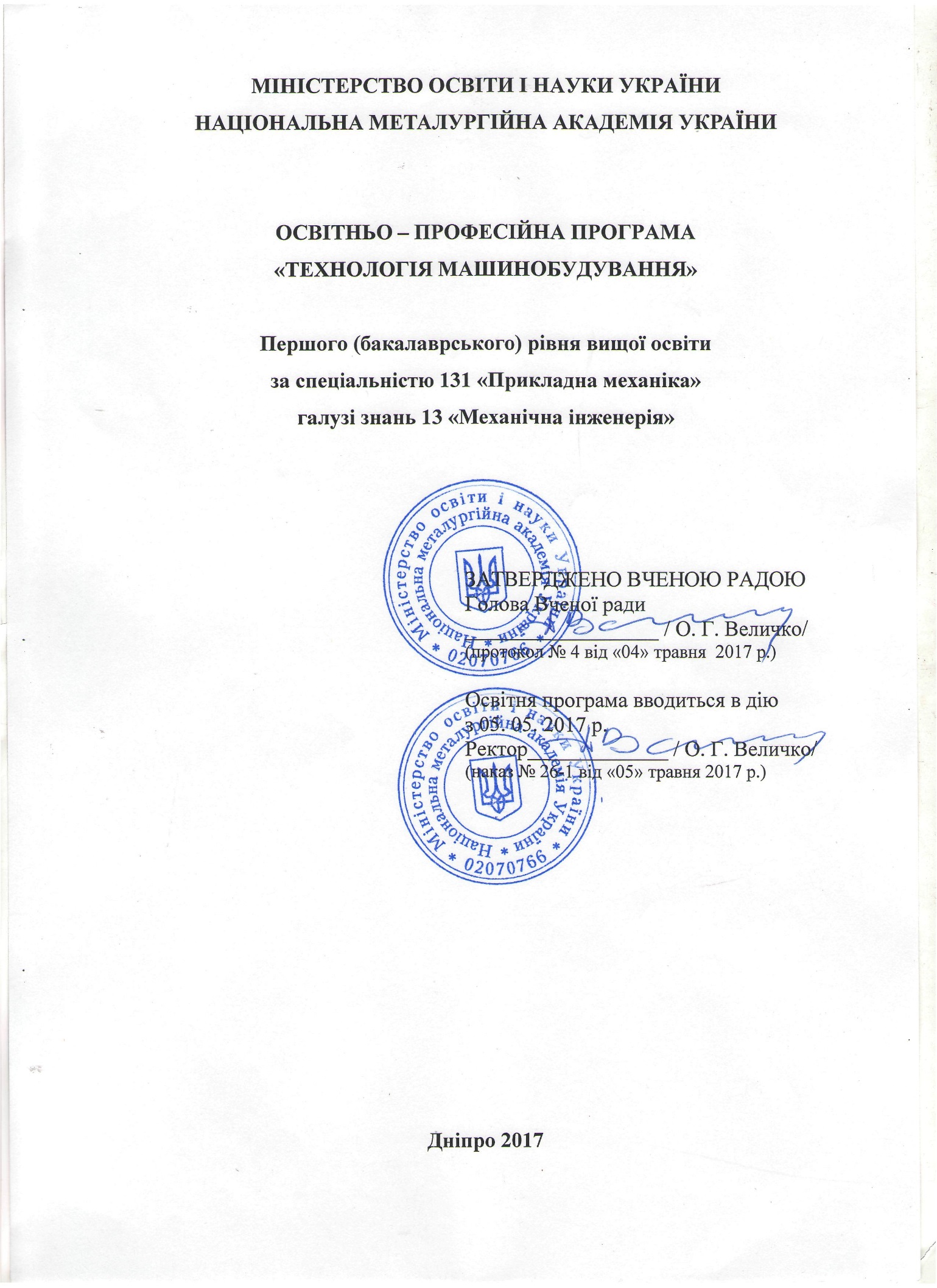 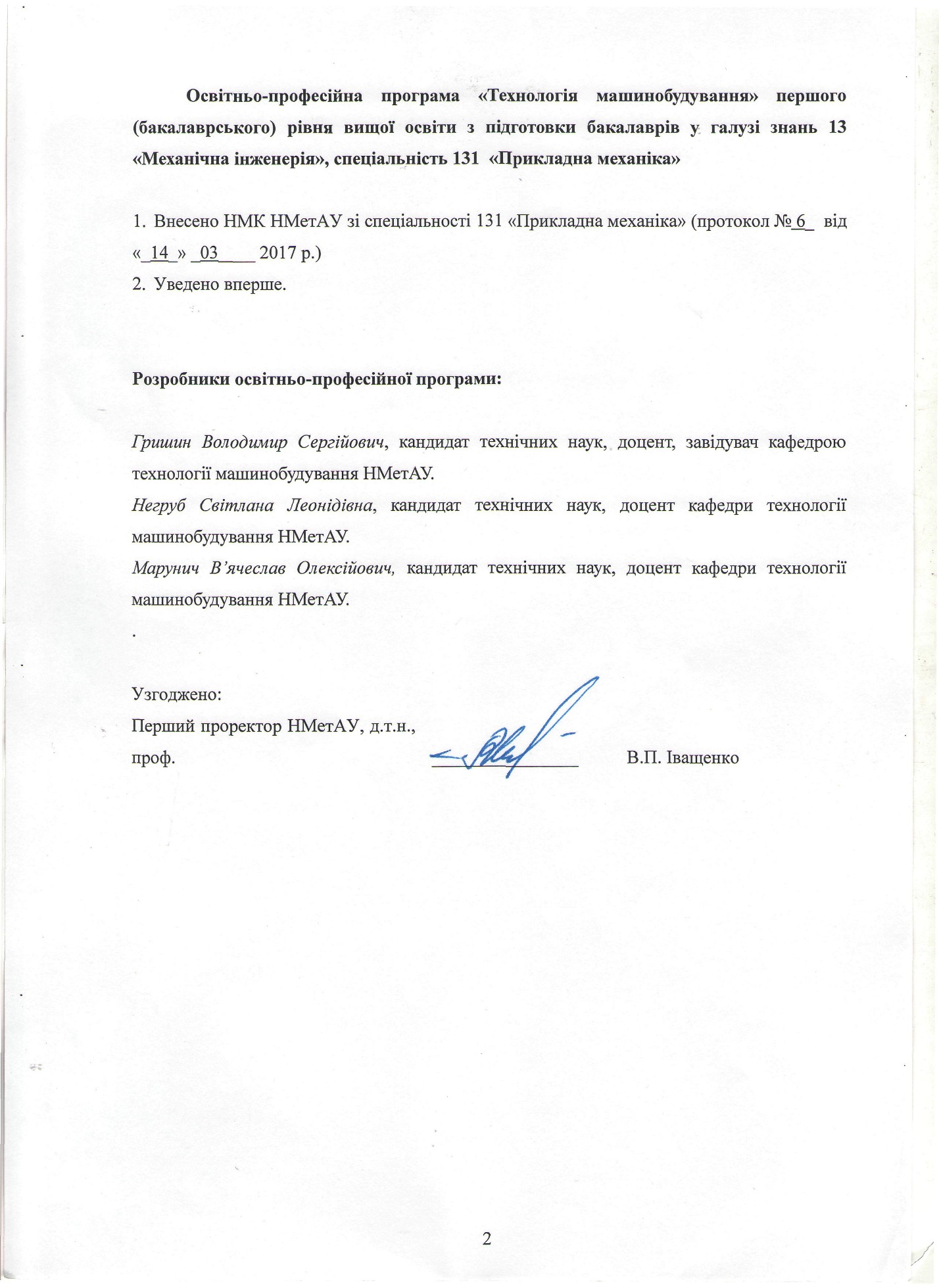 Структурно-логічна схема ОПП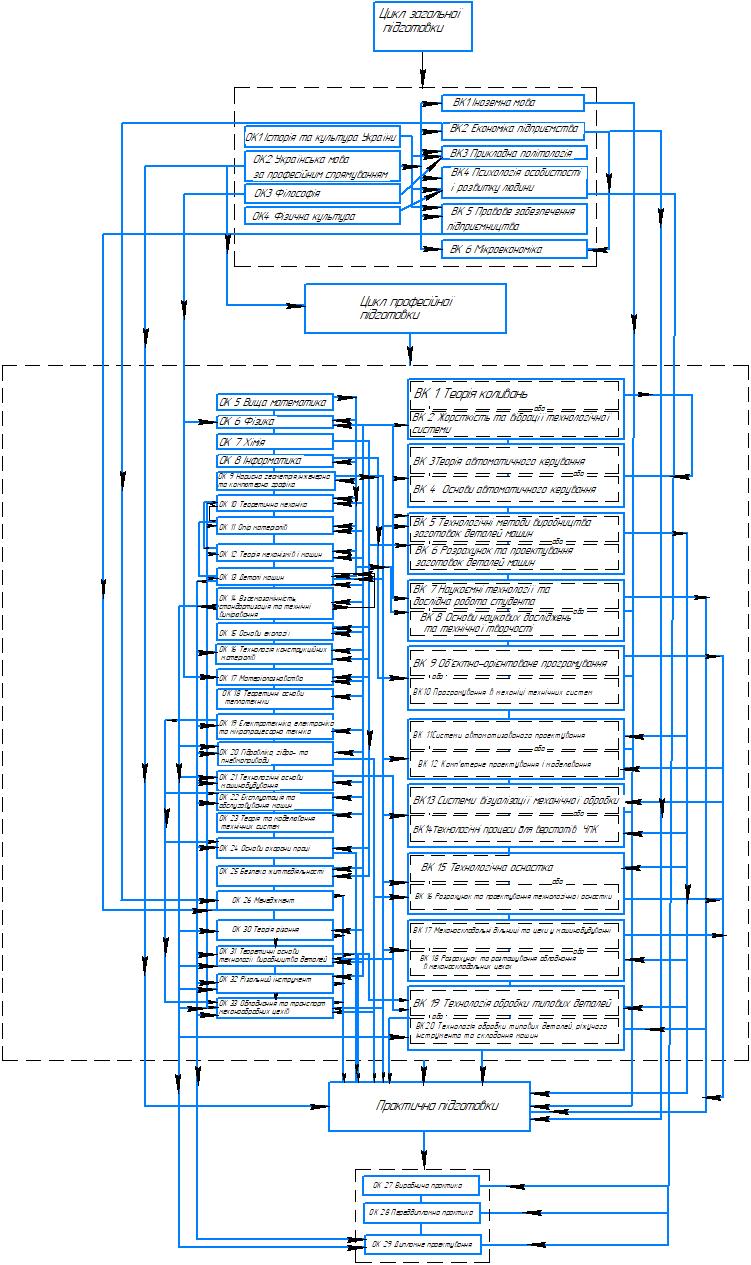 Матриця зв’язку між навчальними дисциплінами, результатами навчання та компетентностями в освітній програмі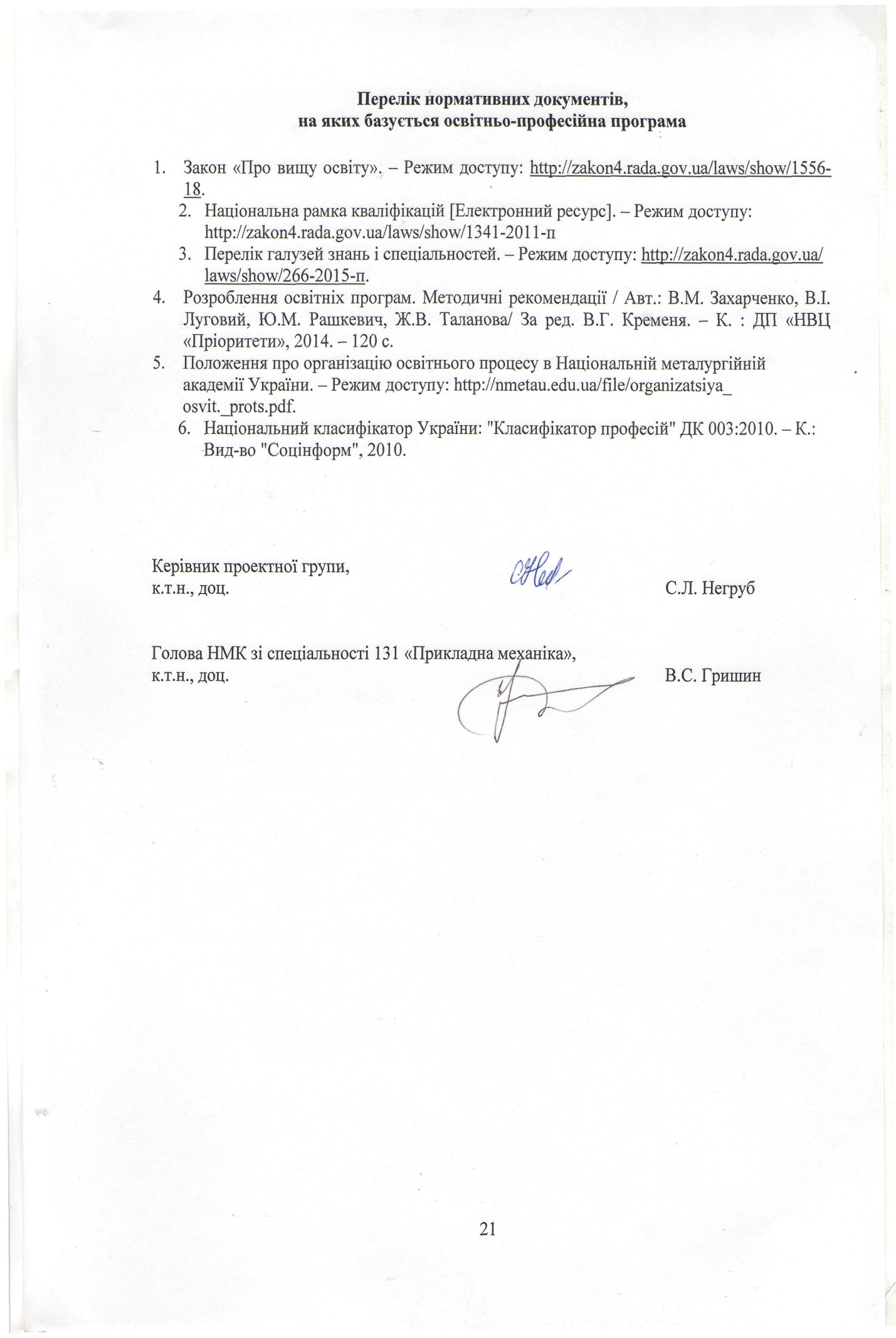 Тип диплома та обсяг програмиТип диплома та обсяг програмиОдиничний ступінь. Тривалість програми – 3 роки 10 місяців.Одиничний ступінь. Тривалість програми – 3 роки 10 місяців.Вищий навчальний закладВищий навчальний закладНаціональна металургійна академія України (НМетАУ)Національна металургійна академія України (НМетАУ)ЛіцензіяЛіцензіяСерія АЕ № 636828 від 19.06.2015 р.Серія АЕ № 636828 від 19.06.2015 р.АкредитаціяАкредитаціяСертифікат НД-ІV № 044              від 26 травня 2010 р. термін дії до 1 липня 2020 р.Сертифікат НД-ІV № 044              від 26 травня 2010 р. термін дії до 1 липня 2020 р.Рівень програмиРівень програмиПерший (бакалаврський) рівень вищої освітиПерший (бакалаврський) рівень вищої освітиГалузь знаньГалузь знань13 Механічна інженерія13 Механічна інженеріяСпеціальністьСпеціальність131 Прикладна механіка131 Прикладна механікаОбмеження щодо форм навчанняОбмеження щодо форм навчанняБез обмеженьБез обмеженьОсвітня кваліфікаціяОсвітня кваліфікаціяБакалавр прикладної механікиБакалавр прикладної механікиАМета програмиМета програмиМета програмиПідготовка фахівців, які володіють сучасним технічним мисленням, теоретичними знаннями і практичними навичками, необхідними для розв’язання завдань предметної області діяльності з використанням сучасних інформаційних технологій, комп'ютерного моделювання, аналізу та прогнозування. Забезпечити набуття студентами компетентностей, необхідних для продовження освіти та професійної діяльності.Підготовка фахівців, які володіють сучасним технічним мисленням, теоретичними знаннями і практичними навичками, необхідними для розв’язання завдань предметної області діяльності з використанням сучасних інформаційних технологій, комп'ютерного моделювання, аналізу та прогнозування. Забезпечити набуття студентами компетентностей, необхідних для продовження освіти та професійної діяльності.Підготовка фахівців, які володіють сучасним технічним мисленням, теоретичними знаннями і практичними навичками, необхідними для розв’язання завдань предметної області діяльності з використанням сучасних інформаційних технологій, комп'ютерного моделювання, аналізу та прогнозування. Забезпечити набуття студентами компетентностей, необхідних для продовження освіти та професійної діяльності.ВХарактеристика програмиХарактеристика програмиХарактеристика програми1Предметна область, напрямОб’єкт вивчення: формування особистості фахівця, здатного розв’язувати комплексні проблеми в галузі професійної діяльності, що передбачає глибоке переосмислення наявних та створення нових цілісних знань та професійної практики.Цілі навчання: підготовка фахівців, які володіють сучасним технічним мисленням, теоретичними знаннями і практичними навичками, необхідними для розв’язання завдань предметної області діяльності. Теоретичний зміст предметної області: поняття, категорії, концепції, принципи технічних наук та технологічної діяльності.Методи, методики та технології: загальнонаукові методи пізнання, математичні, статистичні та якісні методи аналізу, математичне моделювання, прогнозування, програмування,  інформаційно-комунікаційні технології, методи дослідницької діяльності та презентації результатів.Інструментарій та обладнання: сучасне інформаційно-комунікаційне обладнання, інформаційні системи та програмні продукти, що застосовуються в технологічній діяльності.Об’єкт вивчення: формування особистості фахівця, здатного розв’язувати комплексні проблеми в галузі професійної діяльності, що передбачає глибоке переосмислення наявних та створення нових цілісних знань та професійної практики.Цілі навчання: підготовка фахівців, які володіють сучасним технічним мисленням, теоретичними знаннями і практичними навичками, необхідними для розв’язання завдань предметної області діяльності. Теоретичний зміст предметної області: поняття, категорії, концепції, принципи технічних наук та технологічної діяльності.Методи, методики та технології: загальнонаукові методи пізнання, математичні, статистичні та якісні методи аналізу, математичне моделювання, прогнозування, програмування,  інформаційно-комунікаційні технології, методи дослідницької діяльності та презентації результатів.Інструментарій та обладнання: сучасне інформаційно-комунікаційне обладнання, інформаційні системи та програмні продукти, що застосовуються в технологічній діяльності.   2Фокус програми: загальна/спеціальнаЗагальна програма: «Прикладна механіка».Спеціалізація: «Технологія машинобудування».Програма орієнтована на формування компетентностей, які забезпечують можливість вирішення професійних завдань, що виникають в сфері технології машинобудування з використанням комп'ютерних методів проектування та моделювання.Загальна програма: «Прикладна механіка».Спеціалізація: «Технологія машинобудування».Програма орієнтована на формування компетентностей, які забезпечують можливість вирішення професійних завдань, що виникають в сфері технології машинобудування з використанням комп'ютерних методів проектування та моделювання.3Орієнтація програмиПрограма освітньо-професійна; орієнтується на сучасні досягнення в галузі технічних дисциплін, проектування технологічних процесів виготовлення деталей та розробки керуючих програм для обладнання.Програма освітньо-професійна; орієнтується на сучасні досягнення в галузі технічних дисциплін, проектування технологічних процесів виготовлення деталей та розробки керуючих програм для обладнання.4Особливості програмиПрограма реалізує отримання поглиблених знань в технічних дисциплінах, використання комп’ютерного моделювання та проектування для написання технологічних процесів виготовлення деталей та створення керуючих програм для металообробного  обладнання.Програма реалізує отримання поглиблених знань в технічних дисциплінах, використання комп’ютерного моделювання та проектування для написання технологічних процесів виготовлення деталей та створення керуючих програм для металообробного  обладнання.СПрацевлаштування та придатність до подальшого навчанняПрацевлаштування та придатність до подальшого навчанняПрацевлаштування та придатність до подальшого навчання1ПрацевлаштуванняРобочі місця: на державних і приватних підприємствах всіх форм власності. Робочі місця: на державних і приватних підприємствах всіх форм власності. 2Продовження освітиМожливість продовжувати освіту за другим (магістерським) рівнем вищої освіти, а також підвищувати кваліфікацію та отримувати додаткову післядипломну освіту.Можливість продовжувати освіту за другим (магістерським) рівнем вищої освіти, а також підвищувати кваліфікацію та отримувати додаткову післядипломну освіту.DСтиль викладанняСтиль викладанняСтиль викладання1Підходи до викладання та навчанняСтудентоцентроване, проблемно-орієнтоване навчання, ініціативне самонавчання. Елементи дистанційного (on-line, електронного) навчання.Лекції, лабораторні заняття, індивідуальні заняття, самостійна робота з методичним забезпеченням дисциплін та ініціативна самостійна робота, виконання курсових та індивідуальних робіт. Консультації. Практична підготовка студентів. Наукове керівництво, підтримка і консультування при підготовці кваліфікаційної роботи.Студентоцентроване, проблемно-орієнтоване навчання, ініціативне самонавчання. Елементи дистанційного (on-line, електронного) навчання.Лекції, лабораторні заняття, індивідуальні заняття, самостійна робота з методичним забезпеченням дисциплін та ініціативна самостійна робота, виконання курсових та індивідуальних робіт. Консультації. Практична підготовка студентів. Наукове керівництво, підтримка і консультування при підготовці кваліфікаційної роботи.2Система оцінюванняПоточний контроль; модульний контроль; семестровий (підсумковий); державна атестація випускників. Основними формами контролю є: усні та письмові екзамени, заліки, захист звіту з практики, захист курсових проектів, публічний захист випускної роботи.Поточний контроль; модульний контроль; семестровий (підсумковий); державна атестація випускників. Основними формами контролю є: усні та письмові екзамени, заліки, захист звіту з практики, захист курсових проектів, публічний захист випускної роботи.EПрограмні компетентностіПрограмні компетентностіПрограмні компетентності1ІнтегральніІнтегральніІК. Здатність розв’язувати складні завдання та проблеми в технології машинобудуванні, що передбачає використання набутих професійних знань, умінь і навичок, впровадження інноваційних форм роботи й проведення досліджень в сфері технології машинобудування.2ЗагальніЗагальніЗдатність застосовувати інформаційні та комунікаційні технології.Здатність використовувати знання у практичних ситуаціях.Здатність навчатися та оволодівати сучасними знаннями.Здатність працювати самостійно та у складі команди.Здатність шукати, обробляти та аналізувати інформацію з різних джерел.Здатність спілкуватися державною фаховою мовою як усно, так і письмово.Здатність ухвалювати обґрунтовані рішення.Здатність працювати з іншомовною технічною документацією та спілкуватись іноземною мовою.2Фахові нормативніФахові нормативніЗдатність застосовувати типові аналітичні методи та комп'ютерні програмні засоби для   розв'язування інженерних завдань прикладної механіки. Здатність використовувати знання і розуміння фундаментальних наукових фактів, концепцій, теорій, принципів.Здатність втілювати інженерні розробки, щоб отримувати практичні результати.Здатність розуміти завдання сучасного виробництва, спрямовані на задоволення потреб споживачів. Здатність визначати техніко-економічну ефективність типових систем та їхніх складників на основі застосовування аналітичних методів.Здатність розуміти і враховувати правові, соціальні, екологічні, етичні, економічні, технічні та комерційні обмеження й ризики, реалізуючи технічні рішення.Здатність використовувати творчий та інноваційний потенціал у проектних розробках.  Здатність використовувати знання на засадах комерційної та економічної діяльності.Здатність розробляти плани і проекти, спрямовані на досягнення поставленої мети та зорієнтовані на наявні ресурси.Здатність застосовувати норми галузевих стандартів.Здатність використовувати знання в розв'язуванні завдань підвищувати та контролювати якість продукції.Здатність використовувати знання, щоб вибирати конструкційні матеріали, устаткування, процеси. Здатність використовувати інженерні знання в різних галузях. Здатність проводити контроль інструментів, які використовуються, та оптимізувати використання технологічних та механічних параметрів.Здатність виявляти, аналізувати та вирішувати проблеми у професійній сфері.3Фахові додатковіФахові додатковіЗдатність застосовувати систему практичних умінь і навиків, які забезпечують збереження здоров’я, розвиток і вдосконалення психофізичних здібностей для досягнення життєвої та професійної мети.Здатність застосовувати принципи проектування, експлуатації та ремонту гідравлічних та пневматичних приводів в прикладної механіки. Здатність застосовувати отриманні знання при проектуванні, експлуатації та ремонті промислового обладнання.Здатність застосовувати професійно-профільовані знання й практичні навички для розв’язання типових задач спеціальності;Здатність впроваджувати нові проекти у виробництво, зокрема з метою підвищення їх ефективності. Здатність використовувати знання і розуміння технічного забезпечення виробництва для оцінки потенціалу підприємств.Здатність проектувати системи забезпечення виробництва.Здатність організовувати, планувати, регулювати і керувати процесами,     технологіями на підприємстві.FПрограмні результати навчанняПрограмні результати навчанняПрограмні результати навчання1Демонструвати розуміння причинно-наслідкових зв’язків в історичних подіях минулогоВміти ідентифікувати явища культури за їх історичною значущістю, національною приналежністю та стильовими особливостямиДемонструвати практичне володіння нормами сучасної української літературної мовиРН4. Знати основні історико-філософські концепції; духовно-практичні засоби вирішення світоглядних та методологічних проблем в історії людства; основні філософські проблеми людського буття.РН5. Мати достатній рівень фізичної підготовки для виконання професійних обов´язків.РН6. Здатність працювати з основними джерелами технічної інформації, зокрема, іноземною мовою.РН7. Здатність успішно спілкуватися з інженерним співтовариством.РН8. Вміти оцінювати і розраховувати економічну ефективність від впровадження інноваційних технічних рішень.РН9. Вміти аналізувати міжнародні політичні процеси, геополітичну обстановку, проблеми щодо місця й статусу України в сучасному світі.РН10. Вміти встановлювати рівень відповідності власних індивідуально-типологічних особливостей, рис характеру, інтересів, здібностей, переконань та цінностей наявним вимогам професійної та побутової діяльності.РН11. Знати систему чинного законодавства та інших нормативно-правових актів, що забезпечують прийняття управлінських рішень.РН12. Вміти оцінювати і розраховувати економічну ефективність від впровадження інноваційних технічних рішень.РН13. Вміти застосовувати ґрунтовні знання з лінійної та векторної алгебри, диференціального та інтегрального числення, функцій багатьох змінних, функціональних рядів, диференціальних рівнянь для функції однієї та багатьох змінних, операційного числення, теорії функцій комплексної змінної, теорії ймовірностей та математичної статистики, теорії випадкових процесів в обсязі, необхідному для користування математичним апаратом та методами у галузі автоматизації та приладобудування.РН14. Демонструвати знання і розуміння основних фізичних явищ і законів фізики на рівні, необхідному для досягнення інших результатів освітньої програми і  розв’язання типових задач і проблем прикладної механіки.РН15. Демонструвати знання і розуміння основних хімічних явищ і законів фізики на рівні, необхідному для досягнення інших результатів освітньої програми і  розв’язання типових задач і проблем прикладної механіки.РН16. Вміти використовувати основні програмні продукти для розв’язання задач і проблем прикладної механіки.РН17. Вміти виконувати ескізи та робочі креслення деталей складального креслення і креслення загального вигляду, читати креслення, виконувати креслення за допомогою систем автоматизованого проектування.РН18. Здатність використовувати знання і розуміння  засад фундаментальних та інженерних наук, що лежать в основі прикладної механіки. РН19. Вміти скласти математичні моделі матеріальних об’єктів, розв’язувати задачі, які пов’ язані з вивченням руху та рівноваги тих чи інших матеріальних тіл під дією прикладених до них сил з використанням комп’ютерних технологій.РН20. Знати етапи, послідовність розрахунків та умови міцності, жорсткості і стійкості елементів конструкцій і деталей машин.РН21. Вміти складати і аналізувати кінематичні схеми механізмів і машин, виконувати структурний, кінематичний і силовий аналіз та синтез механізмів, складати математичні моделі машин, складати і розв’язувати рівняння руху під дією прикладених до них сил з використанням комп’ютерних технологій.РН22. Здатність використовувати знання з механіки і машинобудування та окреслювати перспективи їхнього розвитку. РН23. Вміти проектувати деталі та вузли загального призначення;  виконувати перевірочні інженерні розрахунки на міцність деталей та вузлів загального призначення; проводити порівняльну оцінку вузлів та деталей загального призначення за критеріями працездатності.РН24. Знати діючу систему допусків і посадок, принципи її будування і методику використання;  сучасні методи розрахунково-досвідного обґрунтування вимог точності з’єднань на засадах експлуатаційного призначення і взаємозамінності;РН25. Вміти здійснювати розрахунки показників стану навколишнього середовища та обґрунтувати вибір обладнання для очищення промислових викидів стосовно прикладної механіки.РН26. Вміти  вибрати матеріал для виготовлення деталей та виробів;  вибрати найбільш ефективні методи отримання заготовок; намітити найбільш раціональні способи  обробки матеріалів різанням і схеми обробки.РН27. Знати властивості машинобудівельних сталей та кольорових металів після різних обробок: деформування, термічної та хіміко-термічної обробок.РН28. Вміти виконувати розрахунки теплотехнічних пристроївРН29. Вміти складати теплові баланси технологічних агрегатів та визначити питому витрату паливаРН30. Демонструвати знання і розуміння основних законів електротехніки на рівні, необхідному для досягнення інших результатів освітньої програми і  розв’язання типових задач і проблем автоматизаціїРН31. Здатність використовувати знання і розуміння мікропроцесорної техніки, систем автоматичного керування об'єктами та процесами прикладної механіки. РН32. Знати склад гідро-  та пневмосистем у металорізальному обладнанні.РН33. Вміти виконувати розрахунки елементів гідро-  та пневмоприводів для у металорізального обладнання.РН34. Вміти розробляти маршрутну технологію виготовлення деталей прикладної механіки.РН35. Здатність проектувати, готувати виробництво та експлуатувати вироби, застосовуючи системи підтримування життєвого циклу.РН36. Вміти визначити періодичність, тривалість та трудомісткість ремонтів. Знати  принципи експлуатації та ремонту металургійного обладнання згідно ТОіР;  зміст технічного обслуговування.РН37. Вміти складати математичні моделі матеріальних об’єктів, розв’язувати задачі, які пов’язані з вивченням руху та рівноваги тих чи інших матеріальних тіл під дією прикладених  до них сил з використанням комп’ютерних технологій.0РН38. Здатність розуміти потребу самостійного навчання впродовж життя.РН39. Здатність розуміти проблеми охорони праці та правові питання й передбачати соціальні та екологічні наслідки з реалізації технічних завдань.РН40. Здатність реалізувати знання в розроблянні технічних проектів, оцінювати ризики, передбачати можливі обмеження та їхній вплив на остаточний результат.РН41. Здатність розуміти структуру і призначення служб підприємств прикладної механіки.Демонструвати розуміння причинно-наслідкових зв’язків в історичних подіях минулогоВміти ідентифікувати явища культури за їх історичною значущістю, національною приналежністю та стильовими особливостямиДемонструвати практичне володіння нормами сучасної української літературної мовиРН4. Знати основні історико-філософські концепції; духовно-практичні засоби вирішення світоглядних та методологічних проблем в історії людства; основні філософські проблеми людського буття.РН5. Мати достатній рівень фізичної підготовки для виконання професійних обов´язків.РН6. Здатність працювати з основними джерелами технічної інформації, зокрема, іноземною мовою.РН7. Здатність успішно спілкуватися з інженерним співтовариством.РН8. Вміти оцінювати і розраховувати економічну ефективність від впровадження інноваційних технічних рішень.РН9. Вміти аналізувати міжнародні політичні процеси, геополітичну обстановку, проблеми щодо місця й статусу України в сучасному світі.РН10. Вміти встановлювати рівень відповідності власних індивідуально-типологічних особливостей, рис характеру, інтересів, здібностей, переконань та цінностей наявним вимогам професійної та побутової діяльності.РН11. Знати систему чинного законодавства та інших нормативно-правових актів, що забезпечують прийняття управлінських рішень.РН12. Вміти оцінювати і розраховувати економічну ефективність від впровадження інноваційних технічних рішень.РН13. Вміти застосовувати ґрунтовні знання з лінійної та векторної алгебри, диференціального та інтегрального числення, функцій багатьох змінних, функціональних рядів, диференціальних рівнянь для функції однієї та багатьох змінних, операційного числення, теорії функцій комплексної змінної, теорії ймовірностей та математичної статистики, теорії випадкових процесів в обсязі, необхідному для користування математичним апаратом та методами у галузі автоматизації та приладобудування.РН14. Демонструвати знання і розуміння основних фізичних явищ і законів фізики на рівні, необхідному для досягнення інших результатів освітньої програми і  розв’язання типових задач і проблем прикладної механіки.РН15. Демонструвати знання і розуміння основних хімічних явищ і законів фізики на рівні, необхідному для досягнення інших результатів освітньої програми і  розв’язання типових задач і проблем прикладної механіки.РН16. Вміти використовувати основні програмні продукти для розв’язання задач і проблем прикладної механіки.РН17. Вміти виконувати ескізи та робочі креслення деталей складального креслення і креслення загального вигляду, читати креслення, виконувати креслення за допомогою систем автоматизованого проектування.РН18. Здатність використовувати знання і розуміння  засад фундаментальних та інженерних наук, що лежать в основі прикладної механіки. РН19. Вміти скласти математичні моделі матеріальних об’єктів, розв’язувати задачі, які пов’ язані з вивченням руху та рівноваги тих чи інших матеріальних тіл під дією прикладених до них сил з використанням комп’ютерних технологій.РН20. Знати етапи, послідовність розрахунків та умови міцності, жорсткості і стійкості елементів конструкцій і деталей машин.РН21. Вміти складати і аналізувати кінематичні схеми механізмів і машин, виконувати структурний, кінематичний і силовий аналіз та синтез механізмів, складати математичні моделі машин, складати і розв’язувати рівняння руху під дією прикладених до них сил з використанням комп’ютерних технологій.РН22. Здатність використовувати знання з механіки і машинобудування та окреслювати перспективи їхнього розвитку. РН23. Вміти проектувати деталі та вузли загального призначення;  виконувати перевірочні інженерні розрахунки на міцність деталей та вузлів загального призначення; проводити порівняльну оцінку вузлів та деталей загального призначення за критеріями працездатності.РН24. Знати діючу систему допусків і посадок, принципи її будування і методику використання;  сучасні методи розрахунково-досвідного обґрунтування вимог точності з’єднань на засадах експлуатаційного призначення і взаємозамінності;РН25. Вміти здійснювати розрахунки показників стану навколишнього середовища та обґрунтувати вибір обладнання для очищення промислових викидів стосовно прикладної механіки.РН26. Вміти  вибрати матеріал для виготовлення деталей та виробів;  вибрати найбільш ефективні методи отримання заготовок; намітити найбільш раціональні способи  обробки матеріалів різанням і схеми обробки.РН27. Знати властивості машинобудівельних сталей та кольорових металів після різних обробок: деформування, термічної та хіміко-термічної обробок.РН28. Вміти виконувати розрахунки теплотехнічних пристроївРН29. Вміти складати теплові баланси технологічних агрегатів та визначити питому витрату паливаРН30. Демонструвати знання і розуміння основних законів електротехніки на рівні, необхідному для досягнення інших результатів освітньої програми і  розв’язання типових задач і проблем автоматизаціїРН31. Здатність використовувати знання і розуміння мікропроцесорної техніки, систем автоматичного керування об'єктами та процесами прикладної механіки. РН32. Знати склад гідро-  та пневмосистем у металорізальному обладнанні.РН33. Вміти виконувати розрахунки елементів гідро-  та пневмоприводів для у металорізального обладнання.РН34. Вміти розробляти маршрутну технологію виготовлення деталей прикладної механіки.РН35. Здатність проектувати, готувати виробництво та експлуатувати вироби, застосовуючи системи підтримування життєвого циклу.РН36. Вміти визначити періодичність, тривалість та трудомісткість ремонтів. Знати  принципи експлуатації та ремонту металургійного обладнання згідно ТОіР;  зміст технічного обслуговування.РН37. Вміти складати математичні моделі матеріальних об’єктів, розв’язувати задачі, які пов’язані з вивченням руху та рівноваги тих чи інших матеріальних тіл під дією прикладених  до них сил з використанням комп’ютерних технологій.0РН38. Здатність розуміти потребу самостійного навчання впродовж життя.РН39. Здатність розуміти проблеми охорони праці та правові питання й передбачати соціальні та екологічні наслідки з реалізації технічних завдань.РН40. Здатність реалізувати знання в розроблянні технічних проектів, оцінювати ризики, передбачати можливі обмеження та їхній вплив на остаточний результат.РН41. Здатність розуміти структуру і призначення служб підприємств прикладної механіки.Демонструвати розуміння причинно-наслідкових зв’язків в історичних подіях минулогоВміти ідентифікувати явища культури за їх історичною значущістю, національною приналежністю та стильовими особливостямиДемонструвати практичне володіння нормами сучасної української літературної мовиРН4. Знати основні історико-філософські концепції; духовно-практичні засоби вирішення світоглядних та методологічних проблем в історії людства; основні філософські проблеми людського буття.РН5. Мати достатній рівень фізичної підготовки для виконання професійних обов´язків.РН6. Здатність працювати з основними джерелами технічної інформації, зокрема, іноземною мовою.РН7. Здатність успішно спілкуватися з інженерним співтовариством.РН8. Вміти оцінювати і розраховувати економічну ефективність від впровадження інноваційних технічних рішень.РН9. Вміти аналізувати міжнародні політичні процеси, геополітичну обстановку, проблеми щодо місця й статусу України в сучасному світі.РН10. Вміти встановлювати рівень відповідності власних індивідуально-типологічних особливостей, рис характеру, інтересів, здібностей, переконань та цінностей наявним вимогам професійної та побутової діяльності.РН11. Знати систему чинного законодавства та інших нормативно-правових актів, що забезпечують прийняття управлінських рішень.РН12. Вміти оцінювати і розраховувати економічну ефективність від впровадження інноваційних технічних рішень.РН13. Вміти застосовувати ґрунтовні знання з лінійної та векторної алгебри, диференціального та інтегрального числення, функцій багатьох змінних, функціональних рядів, диференціальних рівнянь для функції однієї та багатьох змінних, операційного числення, теорії функцій комплексної змінної, теорії ймовірностей та математичної статистики, теорії випадкових процесів в обсязі, необхідному для користування математичним апаратом та методами у галузі автоматизації та приладобудування.РН14. Демонструвати знання і розуміння основних фізичних явищ і законів фізики на рівні, необхідному для досягнення інших результатів освітньої програми і  розв’язання типових задач і проблем прикладної механіки.РН15. Демонструвати знання і розуміння основних хімічних явищ і законів фізики на рівні, необхідному для досягнення інших результатів освітньої програми і  розв’язання типових задач і проблем прикладної механіки.РН16. Вміти використовувати основні програмні продукти для розв’язання задач і проблем прикладної механіки.РН17. Вміти виконувати ескізи та робочі креслення деталей складального креслення і креслення загального вигляду, читати креслення, виконувати креслення за допомогою систем автоматизованого проектування.РН18. Здатність використовувати знання і розуміння  засад фундаментальних та інженерних наук, що лежать в основі прикладної механіки. РН19. Вміти скласти математичні моделі матеріальних об’єктів, розв’язувати задачі, які пов’ язані з вивченням руху та рівноваги тих чи інших матеріальних тіл під дією прикладених до них сил з використанням комп’ютерних технологій.РН20. Знати етапи, послідовність розрахунків та умови міцності, жорсткості і стійкості елементів конструкцій і деталей машин.РН21. Вміти складати і аналізувати кінематичні схеми механізмів і машин, виконувати структурний, кінематичний і силовий аналіз та синтез механізмів, складати математичні моделі машин, складати і розв’язувати рівняння руху під дією прикладених до них сил з використанням комп’ютерних технологій.РН22. Здатність використовувати знання з механіки і машинобудування та окреслювати перспективи їхнього розвитку. РН23. Вміти проектувати деталі та вузли загального призначення;  виконувати перевірочні інженерні розрахунки на міцність деталей та вузлів загального призначення; проводити порівняльну оцінку вузлів та деталей загального призначення за критеріями працездатності.РН24. Знати діючу систему допусків і посадок, принципи її будування і методику використання;  сучасні методи розрахунково-досвідного обґрунтування вимог точності з’єднань на засадах експлуатаційного призначення і взаємозамінності;РН25. Вміти здійснювати розрахунки показників стану навколишнього середовища та обґрунтувати вибір обладнання для очищення промислових викидів стосовно прикладної механіки.РН26. Вміти  вибрати матеріал для виготовлення деталей та виробів;  вибрати найбільш ефективні методи отримання заготовок; намітити найбільш раціональні способи  обробки матеріалів різанням і схеми обробки.РН27. Знати властивості машинобудівельних сталей та кольорових металів після різних обробок: деформування, термічної та хіміко-термічної обробок.РН28. Вміти виконувати розрахунки теплотехнічних пристроївРН29. Вміти складати теплові баланси технологічних агрегатів та визначити питому витрату паливаРН30. Демонструвати знання і розуміння основних законів електротехніки на рівні, необхідному для досягнення інших результатів освітньої програми і  розв’язання типових задач і проблем автоматизаціїРН31. Здатність використовувати знання і розуміння мікропроцесорної техніки, систем автоматичного керування об'єктами та процесами прикладної механіки. РН32. Знати склад гідро-  та пневмосистем у металорізальному обладнанні.РН33. Вміти виконувати розрахунки елементів гідро-  та пневмоприводів для у металорізального обладнання.РН34. Вміти розробляти маршрутну технологію виготовлення деталей прикладної механіки.РН35. Здатність проектувати, готувати виробництво та експлуатувати вироби, застосовуючи системи підтримування життєвого циклу.РН36. Вміти визначити періодичність, тривалість та трудомісткість ремонтів. Знати  принципи експлуатації та ремонту металургійного обладнання згідно ТОіР;  зміст технічного обслуговування.РН37. Вміти складати математичні моделі матеріальних об’єктів, розв’язувати задачі, які пов’язані з вивченням руху та рівноваги тих чи інших матеріальних тіл під дією прикладених  до них сил з використанням комп’ютерних технологій.0РН38. Здатність розуміти потребу самостійного навчання впродовж життя.РН39. Здатність розуміти проблеми охорони праці та правові питання й передбачати соціальні та екологічні наслідки з реалізації технічних завдань.РН40. Здатність реалізувати знання в розроблянні технічних проектів, оцінювати ризики, передбачати можливі обмеження та їхній вплив на остаточний результат.РН41. Здатність розуміти структуру і призначення служб підприємств прикладної механіки.Вибірковий блок технологія машинобудуванняВибірковий блок технологія машинобудуванняВибірковий блок технологія машинобудування1Знати основи фундаментальних розділів математики, в обсязі, необхідному для володіння математичним апаратом системних наук, здатність використовувати математичні моделі в технології машинобудування.Уміти застосовувати прогресивні конструкції, технології виробництва, методи виготовлення виробів, ріжучого і вимірювального інструменту тощо.Уміти застосовувати основні методи та підходи для організації, планування, керування та контролю робіт з проектування, розробки, після проектного супроводу та експлуатації машин загального призначення.Уміти застосовувати сучасні методи розробки та оптимізації заготовок, пристосувань та типових технологічних процесів.Уміти застосовувати методи виявлення, формулювання, специфікації, аналізу стандартних машин та верстатів.Уміти застосовувати типові технології виготовлення типових деталей машин. Знати та уміти застосовувати методи, методики контролю та тестування технологічних процесів в ході підготовки випуску нової продукції; контролювати якість виконання технологічних операцій.Уміти забезпечувати та організувати роботу підлеглого персоналу,  раціонально розставляти робітників по робочих місцях. Уміти установлювати і своєчасно доводити виробничі завдання бригадам і окремим робітникам відповідно до затверджених планів і графіків виробництва та організовувати роботу на виробничій дільниці. Уміти своєчасно оформляти первинні документи з обліку робочого часу, виробітку, заробітної плати, простоїв. Уміти оформляти звітну документацію на дільниці та кваліфіковано користуватися документацією дільниці.Уміти розробляти технологічні процеси та режими виробництва на прості види продукції або її елементи. Уміти  вибирати способи різання металів.Уміти конструювати вузли обладнання, виконувати деталювання вузлів та нескладних виробів, ескізи деталей та вузлів з натури.Уміти вибирати оптимальний тип механічного обладнання та обчислювати його параметри із використанням комп’ютера.Уміти вибирати конструкційні матеріали відповідно до їх призначення та умов роботи.Уміти складати кінематичні схеми механізмів та розрахункові схеми конструкцій.Уміти використовувати при виконанні завдань документацію з типових проектів та конструктивних рішень, уніфікованих вузлів і виробів у тому числі й за допомогою комп’ютера Уміти ув’язувати прийняті проектні та конструктивні рішення з параметрами других розділів проектної розробки.Знати основи фундаментальних розділів математики, в обсязі, необхідному для володіння математичним апаратом системних наук, здатність використовувати математичні моделі в технології машинобудування.Уміти застосовувати прогресивні конструкції, технології виробництва, методи виготовлення виробів, ріжучого і вимірювального інструменту тощо.Уміти застосовувати основні методи та підходи для організації, планування, керування та контролю робіт з проектування, розробки, після проектного супроводу та експлуатації машин загального призначення.Уміти застосовувати сучасні методи розробки та оптимізації заготовок, пристосувань та типових технологічних процесів.Уміти застосовувати методи виявлення, формулювання, специфікації, аналізу стандартних машин та верстатів.Уміти застосовувати типові технології виготовлення типових деталей машин. Знати та уміти застосовувати методи, методики контролю та тестування технологічних процесів в ході підготовки випуску нової продукції; контролювати якість виконання технологічних операцій.Уміти забезпечувати та організувати роботу підлеглого персоналу,  раціонально розставляти робітників по робочих місцях. Уміти установлювати і своєчасно доводити виробничі завдання бригадам і окремим робітникам відповідно до затверджених планів і графіків виробництва та організовувати роботу на виробничій дільниці. Уміти своєчасно оформляти первинні документи з обліку робочого часу, виробітку, заробітної плати, простоїв. Уміти оформляти звітну документацію на дільниці та кваліфіковано користуватися документацією дільниці.Уміти розробляти технологічні процеси та режими виробництва на прості види продукції або її елементи. Уміти  вибирати способи різання металів.Уміти конструювати вузли обладнання, виконувати деталювання вузлів та нескладних виробів, ескізи деталей та вузлів з натури.Уміти вибирати оптимальний тип механічного обладнання та обчислювати його параметри із використанням комп’ютера.Уміти вибирати конструкційні матеріали відповідно до їх призначення та умов роботи.Уміти складати кінематичні схеми механізмів та розрахункові схеми конструкцій.Уміти використовувати при виконанні завдань документацію з типових проектів та конструктивних рішень, уніфікованих вузлів і виробів у тому числі й за допомогою комп’ютера Уміти ув’язувати прийняті проектні та конструктивні рішення з параметрами других розділів проектної розробки.Знати основи фундаментальних розділів математики, в обсязі, необхідному для володіння математичним апаратом системних наук, здатність використовувати математичні моделі в технології машинобудування.Уміти застосовувати прогресивні конструкції, технології виробництва, методи виготовлення виробів, ріжучого і вимірювального інструменту тощо.Уміти застосовувати основні методи та підходи для організації, планування, керування та контролю робіт з проектування, розробки, після проектного супроводу та експлуатації машин загального призначення.Уміти застосовувати сучасні методи розробки та оптимізації заготовок, пристосувань та типових технологічних процесів.Уміти застосовувати методи виявлення, формулювання, специфікації, аналізу стандартних машин та верстатів.Уміти застосовувати типові технології виготовлення типових деталей машин. Знати та уміти застосовувати методи, методики контролю та тестування технологічних процесів в ході підготовки випуску нової продукції; контролювати якість виконання технологічних операцій.Уміти забезпечувати та організувати роботу підлеглого персоналу,  раціонально розставляти робітників по робочих місцях. Уміти установлювати і своєчасно доводити виробничі завдання бригадам і окремим робітникам відповідно до затверджених планів і графіків виробництва та організовувати роботу на виробничій дільниці. Уміти своєчасно оформляти первинні документи з обліку робочого часу, виробітку, заробітної плати, простоїв. Уміти оформляти звітну документацію на дільниці та кваліфіковано користуватися документацією дільниці.Уміти розробляти технологічні процеси та режими виробництва на прості види продукції або її елементи. Уміти  вибирати способи різання металів.Уміти конструювати вузли обладнання, виконувати деталювання вузлів та нескладних виробів, ескізи деталей та вузлів з натури.Уміти вибирати оптимальний тип механічного обладнання та обчислювати його параметри із використанням комп’ютера.Уміти вибирати конструкційні матеріали відповідно до їх призначення та умов роботи.Уміти складати кінематичні схеми механізмів та розрахункові схеми конструкцій.Уміти використовувати при виконанні завдань документацію з типових проектів та конструктивних рішень, уніфікованих вузлів і виробів у тому числі й за допомогою комп’ютера Уміти ув’язувати прийняті проектні та конструктивні рішення з параметрами других розділів проектної розробки.1 Уміти визначати технічний рівень проектованих об’єктів техніки і технології, розробляти технічне завдання на проектування пристроїв і спеціального інструменту, передбачених розробленою технологією. Уміти контролювати дотримання правил експлуатації обладнання, устаткування, оснащення, споруд. Уміти виявляти причину браку продукції, підготовляти пропозиції щодо його запобігання та ліквідації.Уміти приймати участь в розробці технічно обґрунтованих норм часу, норм витрат матеріалів, розраховувати економічну ефективність технологічних процесів, які проектуються. Уміти проводити економічний аналіз результатів діяльності дільниці. Уміти прогнозувати результати діяльності дільниці.Здатність здійснювати економічний та екологічний аналіз заходів (інновацій).Уміти виконувати вибір з усіх методів отримання заготовок найоптимальніший метод в наявних умовах виробництва та механічної обробки конкретної деталі.Уміти обчислити режими різання та техніко-економічні показники для обробки поверхонь на металорізальних верстатах.Уміти використовувати сучасні методи розрахунків елементів конструкцій, споруд і установок на міцність, жорсткість, стійкість та коливання під дією статичних та динамічних навантажень, з метою проектування надійних та довговічних конструкцій.Уміти використовувати знання та розуміння на базовому рівні інженерної механіки для вирішення практичних завдань.Уміти спроектувати технологічний процес механічної оброки деталей машин з використанням знань щодо сучасного обладнання, інструменту, пристосувань та комп’ютерних систем.Уміти спроектувати технологічний процес складання вузлів машин з використанням знань щодо сучасного обладнання, інструменту, пристосувань та комп’ютерних систем.Уміти узагальнювати технологічні методи по підвищенню якості, витривалості та довговічності виробів машинобудівної промисловості.Уміти аргументувати вибір конструкції технологічної оснастки для механічної обробки деталей.Уміти встановити оптимальні техніко-економічні показники технологічного процесу механічної обробки деталей машин.Уміти демонструвати на практиці своє володіння сучасними прийомами проектування технологічних процесів.Уміти спроектувати та сконструювати ефективний різальний інструмент, верстатний пристрій або запропонувати вдосконалення металорізального верстата для механічної обробки. Уміти визначати технічний рівень проектованих об’єктів техніки і технології, розробляти технічне завдання на проектування пристроїв і спеціального інструменту, передбачених розробленою технологією. Уміти контролювати дотримання правил експлуатації обладнання, устаткування, оснащення, споруд. Уміти виявляти причину браку продукції, підготовляти пропозиції щодо його запобігання та ліквідації.Уміти приймати участь в розробці технічно обґрунтованих норм часу, норм витрат матеріалів, розраховувати економічну ефективність технологічних процесів, які проектуються. Уміти проводити економічний аналіз результатів діяльності дільниці. Уміти прогнозувати результати діяльності дільниці.Здатність здійснювати економічний та екологічний аналіз заходів (інновацій).Уміти виконувати вибір з усіх методів отримання заготовок найоптимальніший метод в наявних умовах виробництва та механічної обробки конкретної деталі.Уміти обчислити режими різання та техніко-економічні показники для обробки поверхонь на металорізальних верстатах.Уміти використовувати сучасні методи розрахунків елементів конструкцій, споруд і установок на міцність, жорсткість, стійкість та коливання під дією статичних та динамічних навантажень, з метою проектування надійних та довговічних конструкцій.Уміти використовувати знання та розуміння на базовому рівні інженерної механіки для вирішення практичних завдань.Уміти спроектувати технологічний процес механічної оброки деталей машин з використанням знань щодо сучасного обладнання, інструменту, пристосувань та комп’ютерних систем.Уміти спроектувати технологічний процес складання вузлів машин з використанням знань щодо сучасного обладнання, інструменту, пристосувань та комп’ютерних систем.Уміти узагальнювати технологічні методи по підвищенню якості, витривалості та довговічності виробів машинобудівної промисловості.Уміти аргументувати вибір конструкції технологічної оснастки для механічної обробки деталей.Уміти встановити оптимальні техніко-економічні показники технологічного процесу механічної обробки деталей машин.Уміти демонструвати на практиці своє володіння сучасними прийомами проектування технологічних процесів.Уміти спроектувати та сконструювати ефективний різальний інструмент, верстатний пристрій або запропонувати вдосконалення металорізального верстата для механічної обробки. Уміти визначати технічний рівень проектованих об’єктів техніки і технології, розробляти технічне завдання на проектування пристроїв і спеціального інструменту, передбачених розробленою технологією. Уміти контролювати дотримання правил експлуатації обладнання, устаткування, оснащення, споруд. Уміти виявляти причину браку продукції, підготовляти пропозиції щодо його запобігання та ліквідації.Уміти приймати участь в розробці технічно обґрунтованих норм часу, норм витрат матеріалів, розраховувати економічну ефективність технологічних процесів, які проектуються. Уміти проводити економічний аналіз результатів діяльності дільниці. Уміти прогнозувати результати діяльності дільниці.Здатність здійснювати економічний та екологічний аналіз заходів (інновацій).Уміти виконувати вибір з усіх методів отримання заготовок найоптимальніший метод в наявних умовах виробництва та механічної обробки конкретної деталі.Уміти обчислити режими різання та техніко-економічні показники для обробки поверхонь на металорізальних верстатах.Уміти використовувати сучасні методи розрахунків елементів конструкцій, споруд і установок на міцність, жорсткість, стійкість та коливання під дією статичних та динамічних навантажень, з метою проектування надійних та довговічних конструкцій.Уміти використовувати знання та розуміння на базовому рівні інженерної механіки для вирішення практичних завдань.Уміти спроектувати технологічний процес механічної оброки деталей машин з використанням знань щодо сучасного обладнання, інструменту, пристосувань та комп’ютерних систем.Уміти спроектувати технологічний процес складання вузлів машин з використанням знань щодо сучасного обладнання, інструменту, пристосувань та комп’ютерних систем.Уміти узагальнювати технологічні методи по підвищенню якості, витривалості та довговічності виробів машинобудівної промисловості.Уміти аргументувати вибір конструкції технологічної оснастки для механічної обробки деталей.Уміти встановити оптимальні техніко-економічні показники технологічного процесу механічної обробки деталей машин.Уміти демонструвати на практиці своє володіння сучасними прийомами проектування технологічних процесів.Уміти спроектувати та сконструювати ефективний різальний інструмент, верстатний пристрій або запропонувати вдосконалення металорізального верстата для механічної обробки.GАкадемічна мобільністьАкадемічна мобільністьАкадемічна мобільність1Міжнародна кредитна мобільністьМіжнародна кредитна мобільністьНа основі двосторонніх договорів між НМетАУ та вищими навчальними закладами зарубіжних країн-партнерів.Індивідуальна академічна мобільність можлива за рахунок участі у програмах проекту Еrasmus+  і Tempus.2Навчання іноземних здобувачів вищої освітиНавчання іноземних здобувачів вищої освітиНавчання іноземних студентів проводиться на загальних умовах та засвоєнні дисциплін, передбачених навчальним планом. Методика викладання українською (російською) мовою. Основні компоненти освітньо-професійної програмиОсновні компоненти освітньо-професійної програмиОсновні компоненти освітньо-професійної програмиОсновні компоненти освітньо-професійної програмиОсновні компоненти освітньо-професійної програмиОсновні компоненти освітньо-професійної програмиОсновні компоненти освітньо-професійної програмиКодн/дКодн/дКомпоненти освітньо-професійної програми (навчальні дисципліни, курсові проекти (роботи), практики, кваліфікаційна робота)Компоненти освітньо-професійної програми (навчальні дисципліни, курсові проекти (роботи), практики, кваліфікаційна робота)Кількість кредитівФорма підсумкового контролюФорма підсумкового контролю1122344Обов’язкові компонентиОбов’язкові компонентиОбов’язкові компонентиОбов’язкові компонентиОбов’язкові компонентиОбов’язкові компонентиОбов’язкові компоненти1. Цикл загальної підготовки1. Цикл загальної підготовки1. Цикл загальної підготовки1. Цикл загальної підготовки1. Цикл загальної підготовки1. Цикл загальної підготовки1. Цикл загальної підготовкиОК 1ОК 1Iсторiя та культура УкраїниIсторiя та культура України6екзаменекзаменОК 2ОК 2Українська мова за професійним спрямуваннямУкраїнська мова за професійним спрямуванням3екзаменекзаменОК 3ОК 3ФілософіяФілософія3екзаменекзаменОК 4ОК 4Фізична культураФізична культура8екзаменекзаменОК 5ОК 5Вища математикаВища математика17екзаменекзаменОК 6ОК 6ФізикаФізика9екзаменекзаменОК 7ОК 7ХіміяХімія3екзаменекзаменОК 8ОК 8ІнформатикаІнформатика4екзаменекзаменОК 9ОК 9Нарисна геометрія, інженерна та комп’ютерна графікаНарисна геометрія, інженерна та комп’ютерна графіка6екзаменекзаменОК 10ОК 10Теоретична механікаТеоретична механіка10екзаменекзаменОК 11ОК 11Опір матеріалівОпір матеріалів10екзаменекзаменОК 12ОК 12Теорія механізмів і машинТеорія механізмів і машин6екзаменекзаменКурсовий проект з ОК 12.Курсовий проект з ОК 12.1курсовий проекткурсовий проектОК 13ОК 13Деталі машинДеталі машин8екзаменекзаменКурсовий проект з ОК 13.Курсовий проект з ОК 13.1курсовий проекткурсовий проектОК 14ОК 14Взаємозамінність, стандартизація та технічні вимірюванняВзаємозамінність, стандартизація та технічні вимірювання4екзаменекзаменОК 15ОК 15Основи екологіїОснови екології3екзаменекзаменОК 16ОК 16Технологія конструкційних матеріалівТехнологія конструкційних матеріалів3екзаменекзаменОК 17ОК 17МатеріалознавствоМатеріалознавство3екзаменекзамен2. Цикл професійної підготовки2. Цикл професійної підготовки2. Цикл професійної підготовки2. Цикл професійної підготовки2. Цикл професійної підготовки2. Цикл професійної підготовки2. Цикл професійної підготовкиОК 18ОК 18Теоретичні основи теплотехнікиТеоретичні основи теплотехніки3екзаменекзаменОК 19ОК 19Електротехніка, електроніка та мікропроцесорна технікаЕлектротехніка, електроніка та мікропроцесорна техніка5екзаменекзаменОК 20ОК 20Гідравліка, гідро- та пневмоприводиГідравліка, гідро- та пневмоприводи5екзаменекзаменОК 21ОК 21Технологічні основи машинобудуванняТехнологічні основи машинобудування4екзаменекзаменОК 22ОК 22Експлуатація та обслуговування машинЕксплуатація та обслуговування машин3екзаменекзаменОК 23ОК 23Теорія та моделювання технічних систем  Теорія та моделювання технічних систем  4екзаменекзаменОК 24ОК 24Основи охорони праціОснови охорони праці3екзаменекзаменОК 25ОК 25Безпека життєдіяльностіБезпека життєдіяльності3екзаменекзаменОК 26ОК 26МенеджментМенеджмент3екзаменекзаменОК 27ОК 27Виробнича практикаВиробнича практика3залікзалікОК 28ОК 28Переддипломна практикаПереддипломна практика3залікзалікОК 29ОК 29Випускна кваліфікаційна роботаВипускна кваліфікаційна робота12випускна кваліфікаційна робота випускна кваліфікаційна робота 2. Цикл професійної підготовки – обов’язковий блок технологія машинобудування2. Цикл професійної підготовки – обов’язковий блок технологія машинобудування2. Цикл професійної підготовки – обов’язковий блок технологія машинобудування2. Цикл професійної підготовки – обов’язковий блок технологія машинобудування2. Цикл професійної підготовки – обов’язковий блок технологія машинобудування2. Цикл професійної підготовки – обов’язковий блок технологія машинобудування2. Цикл професійної підготовки – обов’язковий блок технологія машинобудуванняОК30ОК30Теорія різанняТеорія різання5екзаменекзаменОК31ОК31Теоретичні основи технології виробництва деталей Теоретичні основи технології виробництва деталей 5екзаменекзаменОК32ОК32Різальний інструментРізальний інструмент4екзаменекзаменКурсова робота з ОК 32.Курсова робота з ОК 32.1курсова роботакурсова роботаОК33ОК33Обладнання та транспорт механообробних цехiвОбладнання та транспорт механообробних цехiв4екзаменекзаменКурсова робота з ОК 33.Курсова робота з ОК 33.1курсова роботакурсова роботаЗагальний обсяг обов’язкових компонентЗагальний обсяг обов’язкових компонентЗагальний обсяг обов’язкових компонентЗагальний обсяг обов’язкових компонент179Вибіркові компоненти*Вибіркові компоненти*Вибіркові компоненти*Вибіркові компоненти*Вибіркові компоненти*Вибіркові компоненти*Вибіркові компоненти*1. Цикл загальної підготовки1. Цикл загальної підготовки1. Цикл загальної підготовки1. Цикл загальної підготовки1. Цикл загальної підготовки1. Цикл загальної підготовки1. Цикл загальної підготовкиВК 1ВК 1Іноземна моваІноземна мова6екзаменекзаменВК 2ВК 2Економіка підприємстваЕкономіка підприємства3екзаменекзаменВК 3ВК 3Прикладна політологіяПрикладна політологія3екзаменекзаменВК 4ВК 4Психологія особистості і розвитку людиниПсихологія особистості і розвитку людини3екзаменекзаменВК 5ВК 5Правове забезпечення підприємництваПравове забезпечення підприємництва3екзаменекзаменВК 6ВК 6МікроекономікаМікроекономіка3екзаменекзамен2. Цикл професійної підготовки – вибірковий блок 2. Цикл професійної підготовки – вибірковий блок 2. Цикл професійної підготовки – вибірковий блок 2. Цикл професійної підготовки – вибірковий блок 2. Цикл професійної підготовки – вибірковий блок 2. Цикл професійної підготовки – вибірковий блок 2. Цикл професійної підготовки – вибірковий блок ВК 7ВК 7Теорія коливаньТеорія коливань3екзаменекзаменВК 8ВК 8Жорсткість та вібрації технологічної системиЖорсткість та вібрації технологічної системи3екзаменекзаменВК 9ВК 9Теорія автоматичного керуванняТеорія автоматичного керування4екзаменекзаменВК 10ВК 10Основи автоматичного керуванняОснови автоматичного керування4екзаменекзаменВК 11ВК 11Технологічні методи виробництва заготовок деталей машинТехнологічні методи виробництва заготовок деталей машин4екзаменекзаменВК 12ВК 12Розрахунок та проектування заготовок деталей машинРозрахунок та проектування заготовок деталей машин4екзаменекзаменВК 13ВК 13Наукоємні технології та дослідна робота студентаНаукоємні технології та дослідна робота студента3екзаменекзаменВК 14ВК 14Основи наукових досліджень та технічної творчостіОснови наукових досліджень та технічної творчості3екзаменекзаменВК 15ВК 15Об'єктно-орієнтоване програмуванняОб'єктно-орієнтоване програмування7екзаменекзаменВК 16ВК 16Програмування в механіці  технічних системПрограмування в механіці  технічних систем7екзаменекзаменВК 17ВК 17Системи автоматизованого проектування Системи автоматизованого проектування 7екзаменекзаменВК 18ВК 18Комп’ютерне проектування і моделювання Комп’ютерне проектування і моделювання 7екзаменекзаменВК 19ВК 19Системи візуалізації механічної обробкиСистеми візуалізації механічної обробки7екзаменекзаменВК 20ВК 20Технологічні процеси для верстатів  ЧПКТехнологічні процеси для верстатів  ЧПК7екзаменекзаменВК 21ВК 21Технологічна оснасткаТехнологічна оснастка4екзаменекзаменВК 22ВК 22Розрахунок та проектування технологічної оснасткиРозрахунок та проектування технологічної оснастки4екзаменекзаменВК 23ВК 23Механоскладальні дільниці та цехи у машинобудуванніМеханоскладальні дільниці та цехи у машинобудуванні3екзаменекзаменВК 24ВК 24Розрахунок та розташування обладнання в механоскладальних цехах Розрахунок та розташування обладнання в механоскладальних цехах 3екзаменекзаменВК 25ВК 25Технологія обробки типових деталейТехнологія обробки типових деталей6екзаменекзаменКурсова робота з ВК 26  .Курсова робота з ВК 26  .1курсова роботакурсова роботаВК 26ВК 26Технологія обробки типових деталей, ріжучого інструмента та складання машинТехнологія обробки типових деталей, ріжучого інструмента та складання машин6екзаменекзаменКурсова робота з ВК 26  .Курсова робота з ВК 26  .1курсова роботакурсова роботаЗагальний обсяг вибіркових компонентЗагальний обсяг вибіркових компонентЗагальний обсяг вибіркових компонентЗагальний обсяг вибіркових компонент61ЗАГАЛЬНИЙ ОБСЯГ ОСВІТНЬО-ПРОФЕСІЙНОЇ ПРОГРАМИЗАГАЛЬНИЙ ОБСЯГ ОСВІТНЬО-ПРОФЕСІЙНОЇ ПРОГРАМИЗАГАЛЬНИЙ ОБСЯГ ОСВІТНЬО-ПРОФЕСІЙНОЇ ПРОГРАМИЗАГАЛЬНИЙ ОБСЯГ ОСВІТНЬО-ПРОФЕСІЙНОЇ ПРОГРАМИ240* – Згідно із законом України «Про вищу освіту» особи, які навчаються у закладах вищої освіти, мають право на “вибір навчальних дисциплін у межах, передбачених відповідною освітньою програмою та навчальним планом, в обсязі, що становить не менш як 25 відсотків загальної кількості кредитів ЄКТС, передбачених для даного рівня вищої освіти. При цьому здобувачі певного рівня вищої освіти мають право вибирати навчальні дисципліни, що пропонуються для інших рівнів вищої освіти, за погодженням з керівником відповідного факультету чи підрозділу”.* – Згідно із законом України «Про вищу освіту» особи, які навчаються у закладах вищої освіти, мають право на “вибір навчальних дисциплін у межах, передбачених відповідною освітньою програмою та навчальним планом, в обсязі, що становить не менш як 25 відсотків загальної кількості кредитів ЄКТС, передбачених для даного рівня вищої освіти. При цьому здобувачі певного рівня вищої освіти мають право вибирати навчальні дисципліни, що пропонуються для інших рівнів вищої освіти, за погодженням з керівником відповідного факультету чи підрозділу”.* – Згідно із законом України «Про вищу освіту» особи, які навчаються у закладах вищої освіти, мають право на “вибір навчальних дисциплін у межах, передбачених відповідною освітньою програмою та навчальним планом, в обсязі, що становить не менш як 25 відсотків загальної кількості кредитів ЄКТС, передбачених для даного рівня вищої освіти. При цьому здобувачі певного рівня вищої освіти мають право вибирати навчальні дисципліни, що пропонуються для інших рівнів вищої освіти, за погодженням з керівником відповідного факультету чи підрозділу”.* – Згідно із законом України «Про вищу освіту» особи, які навчаються у закладах вищої освіти, мають право на “вибір навчальних дисциплін у межах, передбачених відповідною освітньою програмою та навчальним планом, в обсязі, що становить не менш як 25 відсотків загальної кількості кредитів ЄКТС, передбачених для даного рівня вищої освіти. При цьому здобувачі певного рівня вищої освіти мають право вибирати навчальні дисципліни, що пропонуються для інших рівнів вищої освіти, за погодженням з керівником відповідного факультету чи підрозділу”.* – Згідно із законом України «Про вищу освіту» особи, які навчаються у закладах вищої освіти, мають право на “вибір навчальних дисциплін у межах, передбачених відповідною освітньою програмою та навчальним планом, в обсязі, що становить не менш як 25 відсотків загальної кількості кредитів ЄКТС, передбачених для даного рівня вищої освіти. При цьому здобувачі певного рівня вищої освіти мають право вибирати навчальні дисципліни, що пропонуються для інших рівнів вищої освіти, за погодженням з керівником відповідного факультету чи підрозділу”.* – Згідно із законом України «Про вищу освіту» особи, які навчаються у закладах вищої освіти, мають право на “вибір навчальних дисциплін у межах, передбачених відповідною освітньою програмою та навчальним планом, в обсязі, що становить не менш як 25 відсотків загальної кількості кредитів ЄКТС, передбачених для даного рівня вищої освіти. При цьому здобувачі певного рівня вищої освіти мають право вибирати навчальні дисципліни, що пропонуються для інших рівнів вищої освіти, за погодженням з керівником відповідного факультету чи підрозділу”.* – Згідно із законом України «Про вищу освіту» особи, які навчаються у закладах вищої освіти, мають право на “вибір навчальних дисциплін у межах, передбачених відповідною освітньою програмою та навчальним планом, в обсязі, що становить не менш як 25 відсотків загальної кількості кредитів ЄКТС, передбачених для даного рівня вищої освіти. При цьому здобувачі певного рівня вищої освіти мають право вибирати навчальні дисципліни, що пропонуються для інших рівнів вищої освіти, за погодженням з керівником відповідного факультету чи підрозділу”.ІАтестація  випускниківАтестація  випускниківАтестація  випускниківАтестація  випускниківАтестація  випускників1Форма атестаціїФорма атестаціїАтестація здійснюється у формі публічного захисту випускної кваліфікаційної роботи.Атестація здійснюється у формі публічного захисту випускної кваліфікаційної роботи.Атестація здійснюється у формі публічного захисту випускної кваліфікаційної роботи.2ВимогиВимогиВипускна кваліфікаційна робота має бути самостійним технологічним процесом виготовлення деталі, з дотриманням усіх актуальних вимог, які висуваються до металорізального обладнання, технологічної оснастки, різального інструмента, впровадження якого у виробництво дозволить зменшити собівартість виготовлення продукції у порівнянні з базовим підприємством. Вона повинна містити отримані бакалавром обґрунтовані теоретичні та експериментальні результати, характеризуватися єдністю змісту і свідчити про особистий внесок бакалавра у розв’язок певної проблеми. Основний текст роботи повинен бути оформлений відповідно до вимог, установлених НМетАУ.Випускна кваліфікаційна робота має бути самостійним технологічним процесом виготовлення деталі, з дотриманням усіх актуальних вимог, які висуваються до металорізального обладнання, технологічної оснастки, різального інструмента, впровадження якого у виробництво дозволить зменшити собівартість виготовлення продукції у порівнянні з базовим підприємством. Вона повинна містити отримані бакалавром обґрунтовані теоретичні та експериментальні результати, характеризуватися єдністю змісту і свідчити про особистий внесок бакалавра у розв’язок певної проблеми. Основний текст роботи повинен бути оформлений відповідно до вимог, установлених НМетАУ.Випускна кваліфікаційна робота має бути самостійним технологічним процесом виготовлення деталі, з дотриманням усіх актуальних вимог, які висуваються до металорізального обладнання, технологічної оснастки, різального інструмента, впровадження якого у виробництво дозволить зменшити собівартість виготовлення продукції у порівнянні з базовим підприємством. Вона повинна містити отримані бакалавром обґрунтовані теоретичні та експериментальні результати, характеризуватися єдністю змісту і свідчити про особистий внесок бакалавра у розв’язок певної проблеми. Основний текст роботи повинен бути оформлений відповідно до вимог, установлених НМетАУ.Результати навчання за навчальними дисциплінамиКомпетентностіКомпетентностіКомпетентностіКомпетентностіКомпетентностіКомпетентностіКомпетентностіКомпетентностіКомпетентностіКомпетентностіКомпетентностіКомпетентностіКомпетентностіКомпетентностіКомпетентностіКомпетентностіКомпетентностіКомпетентностіКомпетентностіКомпетентностіКомпетентностіКомпетентностіКомпетентностіКомпетентностіКомпетентностіКомпетентностіКомпетентностіКомпетентностіКомпетентностіКомпетентностіКомпетентностіКомпетентностіКомпетентностіРезультати навчання за навчальними дисциплінамиЗагальніЗагальніЗагальніЗагальніЗагальніЗагальніЗагальніЗагальніЗагальніФахові нормативніФахові нормативніФахові нормативніФахові нормативніФахові нормативніФахові нормативніФахові нормативніФахові нормативніФахові нормативніФахові нормативніФахові нормативніФахові нормативніФахові нормативніФахові нормативніФахові нормативніФахові додатковіФахові додатковіФахові додатковіФахові додатковіФахові додатковіФахові додатковіФахові додатковіФахові додатковіФахові додатковіРезультати навчання за навчальними дисциплінамиІКЗК1ЗК2ЗК3ЗК4ЗК5ЗК6ЗК7ЗК8ФКН1ФКН2ФКН3ФКН4ФКН5ФКН6ФКН7ФКН8ФКН9ФКН10ФКН11ФКН12ФКН13ФКН14ФКН15ФКД1ФКД2ФКД3ФКД4ФКД5ФКД6ФКД7ФКД8ФКД8Історія та культура УкраїниІсторія та культура УкраїниІсторія та культура УкраїниІсторія та культура УкраїниІсторія та культура УкраїниІсторія та культура УкраїниІсторія та культура УкраїниІсторія та культура УкраїниІсторія та культура УкраїниІсторія та культура УкраїниІсторія та культура УкраїниІсторія та культура УкраїниІсторія та культура УкраїниІсторія та культура УкраїниІсторія та культура УкраїниІсторія та культура УкраїниІсторія та культура УкраїниІсторія та культура УкраїниІсторія та культура УкраїниІсторія та культура УкраїниІсторія та культура УкраїниІсторія та культура УкраїниІсторія та культура УкраїниІсторія та культура УкраїниІсторія та культура УкраїниІсторія та культура УкраїниІсторія та культура УкраїниІсторія та культура УкраїниІсторія та культура УкраїниІсторія та культура УкраїниІсторія та культура УкраїниІсторія та культура УкраїниІсторія та культура УкраїниРН1+РН2+Українська мова за професійним спрямуваннямУкраїнська мова за професійним спрямуваннямУкраїнська мова за професійним спрямуваннямУкраїнська мова за професійним спрямуваннямУкраїнська мова за професійним спрямуваннямУкраїнська мова за професійним спрямуваннямУкраїнська мова за професійним спрямуваннямУкраїнська мова за професійним спрямуваннямУкраїнська мова за професійним спрямуваннямУкраїнська мова за професійним спрямуваннямУкраїнська мова за професійним спрямуваннямУкраїнська мова за професійним спрямуваннямУкраїнська мова за професійним спрямуваннямУкраїнська мова за професійним спрямуваннямУкраїнська мова за професійним спрямуваннямУкраїнська мова за професійним спрямуваннямУкраїнська мова за професійним спрямуваннямУкраїнська мова за професійним спрямуваннямУкраїнська мова за професійним спрямуваннямУкраїнська мова за професійним спрямуваннямУкраїнська мова за професійним спрямуваннямУкраїнська мова за професійним спрямуваннямУкраїнська мова за професійним спрямуваннямУкраїнська мова за професійним спрямуваннямУкраїнська мова за професійним спрямуваннямУкраїнська мова за професійним спрямуваннямУкраїнська мова за професійним спрямуваннямУкраїнська мова за професійним спрямуваннямУкраїнська мова за професійним спрямуваннямУкраїнська мова за професійним спрямуваннямУкраїнська мова за професійним спрямуваннямУкраїнська мова за професійним спрямуваннямУкраїнська мова за професійним спрямуваннямРН3+ФілософіяФілософіяФілософіяФілософіяФілософіяФілософіяФілософіяФілософіяФілософіяФілософіяФілософіяФілософіяФілософіяФілософіяФілософіяФілософіяФілософіяФілософіяФілософіяФілософіяФілософіяФілософіяФілософіяФілософіяФілософіяФілософіяФілософіяФілософіяФілософіяФілософіяФілософіяФілософіяФілософіяРН4+Фізична культураФізична культураФізична культураФізична культураФізична культураФізична культураФізична культураФізична культураФізична культураФізична культураФізична культураФізична культураФізична культураФізична культураФізична культураФізична культураФізична культураФізична культураФізична культураФізична культураФізична культураФізична культураФізична культураФізична культураФізична культураФізична культураФізична культураФізична культураФізична культураФізична культураФізична культураФізична культураФізична культураРН5+Іноземна моваІноземна моваІноземна моваІноземна моваІноземна моваІноземна моваІноземна моваІноземна моваІноземна моваІноземна моваІноземна моваІноземна моваІноземна моваІноземна моваІноземна моваІноземна моваІноземна моваІноземна моваІноземна моваІноземна моваІноземна моваІноземна моваІноземна моваІноземна моваІноземна моваІноземна моваІноземна моваІноземна моваІноземна моваІноземна моваІноземна моваІноземна моваІноземна моваРН6+РН7+Економіка підприємстваЕкономіка підприємстваЕкономіка підприємстваЕкономіка підприємстваЕкономіка підприємстваЕкономіка підприємстваЕкономіка підприємстваЕкономіка підприємстваЕкономіка підприємстваЕкономіка підприємстваЕкономіка підприємстваЕкономіка підприємстваЕкономіка підприємстваЕкономіка підприємстваЕкономіка підприємстваЕкономіка підприємстваЕкономіка підприємстваЕкономіка підприємстваЕкономіка підприємстваЕкономіка підприємстваЕкономіка підприємстваЕкономіка підприємстваЕкономіка підприємстваЕкономіка підприємстваЕкономіка підприємстваЕкономіка підприємстваЕкономіка підприємстваЕкономіка підприємстваЕкономіка підприємстваЕкономіка підприємстваЕкономіка підприємстваЕкономіка підприємстваЕкономіка підприємстваРН8+++Прикладна політологіяПрикладна політологіяПрикладна політологіяПрикладна політологіяПрикладна політологіяПрикладна політологіяПрикладна політологіяПрикладна політологіяПрикладна політологіяПрикладна політологіяПрикладна політологіяПрикладна політологіяПрикладна політологіяПрикладна політологіяПрикладна політологіяПрикладна політологіяПрикладна політологіяПрикладна політологіяПрикладна політологіяПрикладна політологіяПрикладна політологіяПрикладна політологіяПрикладна політологіяПрикладна політологіяПрикладна політологіяПрикладна політологіяПрикладна політологіяПрикладна політологіяПрикладна політологіяПрикладна політологіяПрикладна політологіяПрикладна політологіяПрикладна політологіяРН9+Психологія особистості і розвитку людиниПсихологія особистості і розвитку людиниПсихологія особистості і розвитку людиниПсихологія особистості і розвитку людиниПсихологія особистості і розвитку людиниПсихологія особистості і розвитку людиниПсихологія особистості і розвитку людиниПсихологія особистості і розвитку людиниПсихологія особистості і розвитку людиниПсихологія особистості і розвитку людиниПсихологія особистості і розвитку людиниПсихологія особистості і розвитку людиниПсихологія особистості і розвитку людиниПсихологія особистості і розвитку людиниПсихологія особистості і розвитку людиниПсихологія особистості і розвитку людиниПсихологія особистості і розвитку людиниПсихологія особистості і розвитку людиниПсихологія особистості і розвитку людиниПсихологія особистості і розвитку людиниПсихологія особистості і розвитку людиниПсихологія особистості і розвитку людиниПсихологія особистості і розвитку людиниПсихологія особистості і розвитку людиниПсихологія особистості і розвитку людиниПсихологія особистості і розвитку людиниПсихологія особистості і розвитку людиниПсихологія особистості і розвитку людиниПсихологія особистості і розвитку людиниПсихологія особистості і розвитку людиниПсихологія особистості і розвитку людиниПсихологія особистості і розвитку людиниПсихологія особистості і розвитку людиниРН10++Правове забезпечення підприємництваПравове забезпечення підприємництваПравове забезпечення підприємництваПравове забезпечення підприємництваПравове забезпечення підприємництваПравове забезпечення підприємництваПравове забезпечення підприємництваПравове забезпечення підприємництваПравове забезпечення підприємництваПравове забезпечення підприємництваПравове забезпечення підприємництваПравове забезпечення підприємництваПравове забезпечення підприємництваПравове забезпечення підприємництваПравове забезпечення підприємництваПравове забезпечення підприємництваПравове забезпечення підприємництваПравове забезпечення підприємництваПравове забезпечення підприємництваПравове забезпечення підприємництваПравове забезпечення підприємництваПравове забезпечення підприємництваПравове забезпечення підприємництваПравове забезпечення підприємництваПравове забезпечення підприємництваПравове забезпечення підприємництваПравове забезпечення підприємництваПравове забезпечення підприємництваПравове забезпечення підприємництваПравове забезпечення підприємництваПравове забезпечення підприємництваПравове забезпечення підприємництваПравове забезпечення підприємництваРН11++МікроекономікаМікроекономікаМікроекономікаМікроекономікаМікроекономікаМікроекономікаМікроекономікаМікроекономікаМікроекономікаМікроекономікаМікроекономікаМікроекономікаМікроекономікаМікроекономікаМікроекономікаМікроекономікаМікроекономікаМікроекономікаМікроекономікаМікроекономікаМікроекономікаМікроекономікаМікроекономікаМікроекономікаМікроекономікаМікроекономікаМікроекономікаМікроекономікаМікроекономікаМікроекономікаМікроекономікаМікроекономікаМікроекономікаРН12+++Вища математикаВища математикаВища математикаВища математикаВища математикаВища математикаВища математикаВища математикаВища математикаВища математикаВища математикаВища математикаВища математикаВища математикаВища математикаВища математикаВища математикаВища математикаВища математикаВища математикаВища математикаВища математикаВища математикаВища математикаВища математикаВища математикаВища математикаВища математикаВища математикаВища математикаВища математикаВища математикаВища математикаРН13++Результати навчання за навчальними дисциплінамиІКЗК1ЗК2ЗК3ЗК4ЗК5ЗК6ЗК7ЗК8ФКН1ФКН2ФКН3ФКН4ФКН5ФКН6ФКН7ФКН8ФКН9ФКН10ФКН11ФКН12ФКН13ФКН14ФКН15ФКД1ФКД2ФКД3ФКД4ФКД5ФКД6ФКД7ФКД8ФКД8ФізикаФізикаФізикаФізикаФізикаФізикаФізикаФізикаФізикаФізикаФізикаФізикаФізикаФізикаФізикаФізикаФізикаФізикаФізикаФізикаФізикаФізикаФізикаФізикаФізикаФізикаФізикаФізикаФізикаФізикаФізикаФізикаФізикаРН14+ХіміяХіміяХіміяХіміяХіміяХіміяХіміяХіміяХіміяХіміяХіміяХіміяХіміяХіміяХіміяХіміяХіміяХіміяХіміяХіміяХіміяХіміяХіміяХіміяХіміяХіміяХіміяХіміяХіміяХіміяХіміяХіміяХіміяРН15+ІнформатикаІнформатикаІнформатикаІнформатикаІнформатикаІнформатикаІнформатикаІнформатикаІнформатикаІнформатикаІнформатикаІнформатикаІнформатикаІнформатикаІнформатикаІнформатикаІнформатикаІнформатикаІнформатикаІнформатикаІнформатикаІнформатикаІнформатикаІнформатикаІнформатикаІнформатикаІнформатикаІнформатикаІнформатикаІнформатикаІнформатикаІнформатикаІнформатикаРН16++Нарисна геометрія, інженерна та комп’ютерна графікаНарисна геометрія, інженерна та комп’ютерна графікаНарисна геометрія, інженерна та комп’ютерна графікаНарисна геометрія, інженерна та комп’ютерна графікаНарисна геометрія, інженерна та комп’ютерна графікаНарисна геометрія, інженерна та комп’ютерна графікаНарисна геометрія, інженерна та комп’ютерна графікаНарисна геометрія, інженерна та комп’ютерна графікаНарисна геометрія, інженерна та комп’ютерна графікаНарисна геометрія, інженерна та комп’ютерна графікаНарисна геометрія, інженерна та комп’ютерна графікаНарисна геометрія, інженерна та комп’ютерна графікаНарисна геометрія, інженерна та комп’ютерна графікаНарисна геометрія, інженерна та комп’ютерна графікаНарисна геометрія, інженерна та комп’ютерна графікаНарисна геометрія, інженерна та комп’ютерна графікаНарисна геометрія, інженерна та комп’ютерна графікаНарисна геометрія, інженерна та комп’ютерна графікаНарисна геометрія, інженерна та комп’ютерна графікаНарисна геометрія, інженерна та комп’ютерна графікаНарисна геометрія, інженерна та комп’ютерна графікаНарисна геометрія, інженерна та комп’ютерна графікаНарисна геометрія, інженерна та комп’ютерна графікаНарисна геометрія, інженерна та комп’ютерна графікаНарисна геометрія, інженерна та комп’ютерна графікаНарисна геометрія, інженерна та комп’ютерна графікаНарисна геометрія, інженерна та комп’ютерна графікаНарисна геометрія, інженерна та комп’ютерна графікаНарисна геометрія, інженерна та комп’ютерна графікаНарисна геометрія, інженерна та комп’ютерна графікаНарисна геометрія, інженерна та комп’ютерна графікаНарисна геометрія, інженерна та комп’ютерна графікаНарисна геометрія, інженерна та комп’ютерна графікаРН17++Теоретична механікаТеоретична механікаТеоретична механікаТеоретична механікаТеоретична механікаТеоретична механікаТеоретична механікаТеоретична механікаТеоретична механікаТеоретична механікаТеоретична механікаТеоретична механікаТеоретична механікаТеоретична механікаТеоретична механікаТеоретична механікаТеоретична механікаТеоретична механікаТеоретична механікаТеоретична механікаТеоретична механікаТеоретична механікаТеоретична механікаТеоретична механікаТеоретична механікаТеоретична механікаТеоретична механікаТеоретична механікаТеоретична механікаТеоретична механікаТеоретична механікаТеоретична механікаТеоретична механікаРН18+РН19+Опір матеріалівОпір матеріалівОпір матеріалівОпір матеріалівОпір матеріалівОпір матеріалівОпір матеріалівОпір матеріалівОпір матеріалівОпір матеріалівОпір матеріалівОпір матеріалівОпір матеріалівОпір матеріалівОпір матеріалівОпір матеріалівОпір матеріалівОпір матеріалівОпір матеріалівОпір матеріалівОпір матеріалівОпір матеріалівОпір матеріалівОпір матеріалівОпір матеріалівОпір матеріалівОпір матеріалівОпір матеріалівОпір матеріалівОпір матеріалівОпір матеріалівОпір матеріалівОпір матеріалівРН20++Теорія механізмів і машинТеорія механізмів і машинТеорія механізмів і машинТеорія механізмів і машинТеорія механізмів і машинТеорія механізмів і машинТеорія механізмів і машинТеорія механізмів і машинТеорія механізмів і машинТеорія механізмів і машинТеорія механізмів і машинТеорія механізмів і машинТеорія механізмів і машинТеорія механізмів і машинТеорія механізмів і машинТеорія механізмів і машинТеорія механізмів і машинТеорія механізмів і машинТеорія механізмів і машинТеорія механізмів і машинТеорія механізмів і машинТеорія механізмів і машинТеорія механізмів і машинТеорія механізмів і машинТеорія механізмів і машинТеорія механізмів і машинТеорія механізмів і машинТеорія механізмів і машинТеорія механізмів і машинТеорія механізмів і машинТеорія механізмів і машинТеорія механізмів і машинТеорія механізмів і машинРН21++Деталі машинДеталі машинДеталі машинДеталі машинДеталі машинДеталі машинДеталі машинДеталі машинДеталі машинДеталі машинДеталі машинДеталі машинДеталі машинДеталі машинДеталі машинДеталі машинДеталі машинДеталі машинДеталі машинДеталі машинДеталі машинДеталі машинДеталі машинДеталі машинДеталі машинДеталі машинДеталі машинДеталі машинДеталі машинДеталі машинДеталі машинДеталі машинДеталі машинРН22++РН23++Взаємозамінність, стандартизація та технічні вимірюванняВзаємозамінність, стандартизація та технічні вимірюванняВзаємозамінність, стандартизація та технічні вимірюванняВзаємозамінність, стандартизація та технічні вимірюванняВзаємозамінність, стандартизація та технічні вимірюванняВзаємозамінність, стандартизація та технічні вимірюванняВзаємозамінність, стандартизація та технічні вимірюванняВзаємозамінність, стандартизація та технічні вимірюванняВзаємозамінність, стандартизація та технічні вимірюванняВзаємозамінність, стандартизація та технічні вимірюванняВзаємозамінність, стандартизація та технічні вимірюванняВзаємозамінність, стандартизація та технічні вимірюванняВзаємозамінність, стандартизація та технічні вимірюванняВзаємозамінність, стандартизація та технічні вимірюванняВзаємозамінність, стандартизація та технічні вимірюванняВзаємозамінність, стандартизація та технічні вимірюванняВзаємозамінність, стандартизація та технічні вимірюванняВзаємозамінність, стандартизація та технічні вимірюванняВзаємозамінність, стандартизація та технічні вимірюванняВзаємозамінність, стандартизація та технічні вимірюванняВзаємозамінність, стандартизація та технічні вимірюванняВзаємозамінність, стандартизація та технічні вимірюванняВзаємозамінність, стандартизація та технічні вимірюванняВзаємозамінність, стандартизація та технічні вимірюванняВзаємозамінність, стандартизація та технічні вимірюванняВзаємозамінність, стандартизація та технічні вимірюванняВзаємозамінність, стандартизація та технічні вимірюванняВзаємозамінність, стандартизація та технічні вимірюванняВзаємозамінність, стандартизація та технічні вимірюванняВзаємозамінність, стандартизація та технічні вимірюванняВзаємозамінність, стандартизація та технічні вимірюванняВзаємозамінність, стандартизація та технічні вимірюванняВзаємозамінність, стандартизація та технічні вимірюванняРН24+++Основи екологіїОснови екологіїОснови екологіїОснови екологіїОснови екологіїОснови екологіїОснови екологіїОснови екологіїОснови екологіїОснови екологіїОснови екологіїОснови екологіїОснови екологіїОснови екологіїОснови екологіїОснови екологіїОснови екологіїОснови екологіїОснови екологіїОснови екологіїОснови екологіїОснови екологіїОснови екологіїОснови екологіїОснови екологіїОснови екологіїОснови екологіїОснови екологіїОснови екологіїОснови екологіїОснови екологіїОснови екологіїОснови екологіїРН25+Технологія конструкційних матеріалівТехнологія конструкційних матеріалівТехнологія конструкційних матеріалівТехнологія конструкційних матеріалівТехнологія конструкційних матеріалівТехнологія конструкційних матеріалівТехнологія конструкційних матеріалівТехнологія конструкційних матеріалівТехнологія конструкційних матеріалівТехнологія конструкційних матеріалівТехнологія конструкційних матеріалівТехнологія конструкційних матеріалівТехнологія конструкційних матеріалівТехнологія конструкційних матеріалівТехнологія конструкційних матеріалівТехнологія конструкційних матеріалівТехнологія конструкційних матеріалівТехнологія конструкційних матеріалівТехнологія конструкційних матеріалівТехнологія конструкційних матеріалівТехнологія конструкційних матеріалівТехнологія конструкційних матеріалівТехнологія конструкційних матеріалівТехнологія конструкційних матеріалівТехнологія конструкційних матеріалівТехнологія конструкційних матеріалівТехнологія конструкційних матеріалівТехнологія конструкційних матеріалівТехнологія конструкційних матеріалівТехнологія конструкційних матеріалівТехнологія конструкційних матеріалівТехнологія конструкційних матеріалівТехнологія конструкційних матеріалівРН26++МатеріалознавствоМатеріалознавствоМатеріалознавствоМатеріалознавствоМатеріалознавствоМатеріалознавствоМатеріалознавствоМатеріалознавствоМатеріалознавствоМатеріалознавствоМатеріалознавствоМатеріалознавствоМатеріалознавствоМатеріалознавствоМатеріалознавствоМатеріалознавствоМатеріалознавствоМатеріалознавствоМатеріалознавствоМатеріалознавствоМатеріалознавствоМатеріалознавствоМатеріалознавствоМатеріалознавствоМатеріалознавствоМатеріалознавствоМатеріалознавствоМатеріалознавствоМатеріалознавствоМатеріалознавствоМатеріалознавствоМатеріалознавствоМатеріалознавствоРН27+Теоретичні основи теплотехнікиТеоретичні основи теплотехнікиТеоретичні основи теплотехнікиТеоретичні основи теплотехнікиТеоретичні основи теплотехнікиТеоретичні основи теплотехнікиТеоретичні основи теплотехнікиТеоретичні основи теплотехнікиТеоретичні основи теплотехнікиТеоретичні основи теплотехнікиТеоретичні основи теплотехнікиТеоретичні основи теплотехнікиТеоретичні основи теплотехнікиТеоретичні основи теплотехнікиТеоретичні основи теплотехнікиТеоретичні основи теплотехнікиТеоретичні основи теплотехнікиТеоретичні основи теплотехнікиТеоретичні основи теплотехнікиТеоретичні основи теплотехнікиТеоретичні основи теплотехнікиТеоретичні основи теплотехнікиТеоретичні основи теплотехнікиТеоретичні основи теплотехнікиТеоретичні основи теплотехнікиТеоретичні основи теплотехнікиТеоретичні основи теплотехнікиТеоретичні основи теплотехнікиТеоретичні основи теплотехнікиТеоретичні основи теплотехнікиТеоретичні основи теплотехнікиТеоретичні основи теплотехнікиТеоретичні основи теплотехнікиРН28+РН29+Результати навчання за навчальними дисциплінамиІКЗК1ЗК2ЗК3ЗК4ЗК5ЗК6ЗК7ЗК8ФКН1ФКН2ФКН3ФКН4ФКН5ФКН6ФКН7ФКН8ФКН9ФКН10ФКН11ФКН12ФКН13ФКН14ФКН15ФКД1ФКД2ФКД3ФКД4ФКД5ФКД6ФКД7ФКД8ФКД8Електротехніка, електроніка та мікропроцесорна технікаЕлектротехніка, електроніка та мікропроцесорна технікаЕлектротехніка, електроніка та мікропроцесорна технікаЕлектротехніка, електроніка та мікропроцесорна технікаЕлектротехніка, електроніка та мікропроцесорна технікаЕлектротехніка, електроніка та мікропроцесорна технікаЕлектротехніка, електроніка та мікропроцесорна технікаЕлектротехніка, електроніка та мікропроцесорна технікаЕлектротехніка, електроніка та мікропроцесорна технікаЕлектротехніка, електроніка та мікропроцесорна технікаЕлектротехніка, електроніка та мікропроцесорна технікаЕлектротехніка, електроніка та мікропроцесорна технікаЕлектротехніка, електроніка та мікропроцесорна технікаЕлектротехніка, електроніка та мікропроцесорна технікаЕлектротехніка, електроніка та мікропроцесорна технікаЕлектротехніка, електроніка та мікропроцесорна технікаЕлектротехніка, електроніка та мікропроцесорна технікаЕлектротехніка, електроніка та мікропроцесорна технікаЕлектротехніка, електроніка та мікропроцесорна технікаЕлектротехніка, електроніка та мікропроцесорна технікаЕлектротехніка, електроніка та мікропроцесорна технікаЕлектротехніка, електроніка та мікропроцесорна технікаЕлектротехніка, електроніка та мікропроцесорна технікаЕлектротехніка, електроніка та мікропроцесорна технікаЕлектротехніка, електроніка та мікропроцесорна технікаЕлектротехніка, електроніка та мікропроцесорна технікаЕлектротехніка, електроніка та мікропроцесорна технікаЕлектротехніка, електроніка та мікропроцесорна технікаЕлектротехніка, електроніка та мікропроцесорна технікаЕлектротехніка, електроніка та мікропроцесорна технікаЕлектротехніка, електроніка та мікропроцесорна технікаЕлектротехніка, електроніка та мікропроцесорна технікаЕлектротехніка, електроніка та мікропроцесорна технікаРН30+РН31+Гідравліка, гідро- та пневмоприводиГідравліка, гідро- та пневмоприводиГідравліка, гідро- та пневмоприводиГідравліка, гідро- та пневмоприводиГідравліка, гідро- та пневмоприводиГідравліка, гідро- та пневмоприводиГідравліка, гідро- та пневмоприводиГідравліка, гідро- та пневмоприводиГідравліка, гідро- та пневмоприводиГідравліка, гідро- та пневмоприводиГідравліка, гідро- та пневмоприводиГідравліка, гідро- та пневмоприводиГідравліка, гідро- та пневмоприводиГідравліка, гідро- та пневмоприводиГідравліка, гідро- та пневмоприводиГідравліка, гідро- та пневмоприводиГідравліка, гідро- та пневмоприводиГідравліка, гідро- та пневмоприводиГідравліка, гідро- та пневмоприводиГідравліка, гідро- та пневмоприводиГідравліка, гідро- та пневмоприводиГідравліка, гідро- та пневмоприводиГідравліка, гідро- та пневмоприводиГідравліка, гідро- та пневмоприводиГідравліка, гідро- та пневмоприводиГідравліка, гідро- та пневмоприводиГідравліка, гідро- та пневмоприводиГідравліка, гідро- та пневмоприводиГідравліка, гідро- та пневмоприводиГідравліка, гідро- та пневмоприводиГідравліка, гідро- та пневмоприводиГідравліка, гідро- та пневмоприводиГідравліка, гідро- та пневмоприводиРН32+РН33+++Технологічні основи машинобудуванняТехнологічні основи машинобудуванняТехнологічні основи машинобудуванняТехнологічні основи машинобудуванняТехнологічні основи машинобудуванняТехнологічні основи машинобудуванняТехнологічні основи машинобудуванняТехнологічні основи машинобудуванняТехнологічні основи машинобудуванняТехнологічні основи машинобудуванняТехнологічні основи машинобудуванняТехнологічні основи машинобудуванняТехнологічні основи машинобудуванняТехнологічні основи машинобудуванняТехнологічні основи машинобудуванняТехнологічні основи машинобудуванняТехнологічні основи машинобудуванняТехнологічні основи машинобудуванняТехнологічні основи машинобудуванняТехнологічні основи машинобудуванняТехнологічні основи машинобудуванняТехнологічні основи машинобудуванняТехнологічні основи машинобудуванняТехнологічні основи машинобудуванняТехнологічні основи машинобудуванняТехнологічні основи машинобудуванняТехнологічні основи машинобудуванняТехнологічні основи машинобудуванняТехнологічні основи машинобудуванняТехнологічні основи машинобудуванняТехнологічні основи машинобудуванняТехнологічні основи машинобудуванняТехнологічні основи машинобудуванняРН34++++Експлуатація та обслуговування машинЕксплуатація та обслуговування машинЕксплуатація та обслуговування машинЕксплуатація та обслуговування машинЕксплуатація та обслуговування машинЕксплуатація та обслуговування машинЕксплуатація та обслуговування машинЕксплуатація та обслуговування машинЕксплуатація та обслуговування машинЕксплуатація та обслуговування машинЕксплуатація та обслуговування машинЕксплуатація та обслуговування машинЕксплуатація та обслуговування машинЕксплуатація та обслуговування машинЕксплуатація та обслуговування машинЕксплуатація та обслуговування машинЕксплуатація та обслуговування машинЕксплуатація та обслуговування машинЕксплуатація та обслуговування машинЕксплуатація та обслуговування машинЕксплуатація та обслуговування машинЕксплуатація та обслуговування машинЕксплуатація та обслуговування машинЕксплуатація та обслуговування машинЕксплуатація та обслуговування машинЕксплуатація та обслуговування машинЕксплуатація та обслуговування машинЕксплуатація та обслуговування машинЕксплуатація та обслуговування машинЕксплуатація та обслуговування машинЕксплуатація та обслуговування машинЕксплуатація та обслуговування машинЕксплуатація та обслуговування машинРН35++РН36++Теорія та моделювання технічних системТеорія та моделювання технічних системТеорія та моделювання технічних системТеорія та моделювання технічних системТеорія та моделювання технічних системТеорія та моделювання технічних системТеорія та моделювання технічних системТеорія та моделювання технічних системТеорія та моделювання технічних системТеорія та моделювання технічних системТеорія та моделювання технічних системТеорія та моделювання технічних системТеорія та моделювання технічних системТеорія та моделювання технічних системТеорія та моделювання технічних системТеорія та моделювання технічних системТеорія та моделювання технічних системТеорія та моделювання технічних системТеорія та моделювання технічних системТеорія та моделювання технічних системТеорія та моделювання технічних системТеорія та моделювання технічних системТеорія та моделювання технічних системТеорія та моделювання технічних системТеорія та моделювання технічних системТеорія та моделювання технічних системТеорія та моделювання технічних системТеорія та моделювання технічних системТеорія та моделювання технічних системТеорія та моделювання технічних системТеорія та моделювання технічних системТеорія та моделювання технічних системТеорія та моделювання технічних системРН37+РН38+Основи охорони праціОснови охорони праціОснови охорони праціОснови охорони праціОснови охорони праціОснови охорони праціОснови охорони праціОснови охорони праціОснови охорони праціОснови охорони праціОснови охорони праціОснови охорони праціОснови охорони праціОснови охорони праціОснови охорони праціОснови охорони праціОснови охорони праціОснови охорони праціОснови охорони праціОснови охорони праціОснови охорони праціОснови охорони праціОснови охорони праціОснови охорони праціОснови охорони праціОснови охорони праціОснови охорони праціОснови охорони праціОснови охорони праціОснови охорони праціОснови охорони праціОснови охорони праціОснови охорони праціРН39++Безпека життєдіяльностіБезпека життєдіяльностіБезпека життєдіяльностіБезпека життєдіяльностіБезпека життєдіяльностіБезпека життєдіяльностіБезпека життєдіяльностіБезпека життєдіяльностіБезпека життєдіяльностіБезпека життєдіяльностіБезпека життєдіяльностіБезпека життєдіяльностіБезпека життєдіяльностіБезпека життєдіяльностіБезпека життєдіяльностіБезпека життєдіяльностіБезпека життєдіяльностіБезпека життєдіяльностіБезпека життєдіяльностіБезпека життєдіяльностіБезпека життєдіяльностіБезпека життєдіяльностіБезпека життєдіяльностіБезпека життєдіяльностіБезпека життєдіяльностіБезпека життєдіяльностіБезпека життєдіяльностіБезпека життєдіяльностіБезпека життєдіяльностіБезпека життєдіяльностіБезпека життєдіяльностіБезпека життєдіяльностіБезпека життєдіяльностіРН40++МенеджментМенеджментМенеджментМенеджментМенеджментМенеджментМенеджментМенеджментМенеджментМенеджментМенеджментМенеджментМенеджментМенеджментМенеджментМенеджментМенеджментМенеджментМенеджментМенеджментМенеджментМенеджментМенеджментМенеджментМенеджментМенеджментМенеджментМенеджментМенеджментМенеджментМенеджментМенеджментМенеджментРН41++Теорія різанняТеорія різанняТеорія різанняТеорія різанняТеорія різанняТеорія різанняТеорія різанняТеорія різанняТеорія різанняТеорія різанняТеорія різанняТеорія різанняТеорія різанняТеорія різанняТеорія різанняТеорія різанняТеорія різанняТеорія різанняТеорія різанняТеорія різанняТеорія різанняТеорія різанняТеорія різанняТеорія різанняТеорія різанняТеорія різанняТеорія різанняТеорія різанняТеорія різанняТеорія різанняТеорія різанняТеорія різанняТеорія різанняРН42++++++++РН54+++++РН69+++++++++++Теоретичні основи технології виробництва деталейТеоретичні основи технології виробництва деталейТеоретичні основи технології виробництва деталейТеоретичні основи технології виробництва деталейТеоретичні основи технології виробництва деталейТеоретичні основи технології виробництва деталейТеоретичні основи технології виробництва деталейТеоретичні основи технології виробництва деталейТеоретичні основи технології виробництва деталейТеоретичні основи технології виробництва деталейТеоретичні основи технології виробництва деталейТеоретичні основи технології виробництва деталейТеоретичні основи технології виробництва деталейТеоретичні основи технології виробництва деталейТеоретичні основи технології виробництва деталейТеоретичні основи технології виробництва деталейТеоретичні основи технології виробництва деталейТеоретичні основи технології виробництва деталейТеоретичні основи технології виробництва деталейТеоретичні основи технології виробництва деталейТеоретичні основи технології виробництва деталейТеоретичні основи технології виробництва деталейТеоретичні основи технології виробництва деталейТеоретичні основи технології виробництва деталейТеоретичні основи технології виробництва деталейТеоретичні основи технології виробництва деталейТеоретичні основи технології виробництва деталейТеоретичні основи технології виробництва деталейТеоретичні основи технології виробництва деталейТеоретичні основи технології виробництва деталейТеоретичні основи технології виробництва деталейТеоретичні основи технології виробництва деталейТеоретичні основи технології виробництва деталейРН53+++++++++++++РН63+++++РН64++++++РН76+++++++++++++Результати навчання за навчальними дисциплінамиІКЗК1ЗК2ЗК3ЗК4ЗК5ЗК6ЗК7ЗК8ФКН1ФКН2ФКН3ФКН4ФКН5ФКН6ФКН7ФКН8ФКН9ФКН10ФКН11ФКН12ФКН13ФКН14ФКН15ФКД1ФКД2ФКД3ФКД4ФКД5ФКД6ФКД7ФКД8ФКД8Різальний інструментРізальний інструментРізальний інструментРізальний інструментРізальний інструментРізальний інструментРізальний інструментРізальний інструментРізальний інструментРізальний інструментРізальний інструментРізальний інструментРізальний інструментРізальний інструментРізальний інструментРізальний інструментРізальний інструментРізальний інструментРізальний інструментРізальний інструментРізальний інструментРізальний інструментРізальний інструментРізальний інструментРізальний інструментРізальний інструментРізальний інструментРізальний інструментРізальний інструментРізальний інструментРізальний інструментРізальний інструментРізальний інструментРізальний інструментРізальний інструментРН43++++++++++++++РН57++++++++++++++РН59+++++++РН60++++++++++++РН61+++++++++РН78+++++++++++++Обладнання та транспорт механообробних цехiвОбладнання та транспорт механообробних цехiвОбладнання та транспорт механообробних цехiвОбладнання та транспорт механообробних цехiвОбладнання та транспорт механообробних цехiвОбладнання та транспорт механообробних цехiвОбладнання та транспорт механообробних цехiвОбладнання та транспорт механообробних цехiвОбладнання та транспорт механообробних цехiвОбладнання та транспорт механообробних цехiвОбладнання та транспорт механообробних цехiвОбладнання та транспорт механообробних цехiвОбладнання та транспорт механообробних цехiвОбладнання та транспорт механообробних цехiвОбладнання та транспорт механообробних цехiвОбладнання та транспорт механообробних цехiвОбладнання та транспорт механообробних цехiвОбладнання та транспорт механообробних цехiвОбладнання та транспорт механообробних цехiвОбладнання та транспорт механообробних цехiвОбладнання та транспорт механообробних цехiвОбладнання та транспорт механообробних цехiвОбладнання та транспорт механообробних цехiвОбладнання та транспорт механообробних цехiвОбладнання та транспорт механообробних цехiвОбладнання та транспорт механообробних цехiвОбладнання та транспорт механообробних цехiвОбладнання та транспорт механообробних цехiвОбладнання та транспорт механообробних цехiвОбладнання та транспорт механообробних цехiвОбладнання та транспорт механообробних цехiвОбладнання та транспорт механообробних цехiвОбладнання та транспорт механообробних цехiвОбладнання та транспорт механообробних цехiвОбладнання та транспорт механообробних цехiвРН21+++++++РН42++++++РН56++++++++РН58+++++РН59+++++РН60+++++++РН61+++++Теорія коливаньТеорія коливаньТеорія коливаньТеорія коливаньТеорія коливаньТеорія коливаньТеорія коливаньТеорія коливаньТеорія коливаньТеорія коливаньТеорія коливаньТеорія коливаньТеорія коливаньТеорія коливаньТеорія коливаньТеорія коливаньТеорія коливаньТеорія коливаньТеорія коливаньТеорія коливаньТеорія коливаньТеорія коливаньТеорія коливаньТеорія коливаньТеорія коливаньТеорія коливаньТеорія коливаньТеорія коливаньТеорія коливаньТеорія коливаньТеорія коливаньТеорія коливаньТеорія коливаньТеорія коливаньТеорія коливаньРН42++++РН48++++РН70++Жорсткість та вібрації технологічної системиЖорсткість та вібрації технологічної системиЖорсткість та вібрації технологічної системиЖорсткість та вібрації технологічної системиЖорсткість та вібрації технологічної системиЖорсткість та вібрації технологічної системиЖорсткість та вібрації технологічної системиЖорсткість та вібрації технологічної системиЖорсткість та вібрації технологічної системиЖорсткість та вібрації технологічної системиЖорсткість та вібрації технологічної системиЖорсткість та вібрації технологічної системиЖорсткість та вібрації технологічної системиЖорсткість та вібрації технологічної системиЖорсткість та вібрації технологічної системиЖорсткість та вібрації технологічної системиЖорсткість та вібрації технологічної системиЖорсткість та вібрації технологічної системиЖорсткість та вібрації технологічної системиЖорсткість та вібрації технологічної системиЖорсткість та вібрації технологічної системиЖорсткість та вібрації технологічної системиЖорсткість та вібрації технологічної системиЖорсткість та вібрації технологічної системиЖорсткість та вібрації технологічної системиЖорсткість та вібрації технологічної системиЖорсткість та вібрації технологічної системиЖорсткість та вібрації технологічної системиЖорсткість та вібрації технологічної системиЖорсткість та вібрації технологічної системиЖорсткість та вібрації технологічної системиЖорсткість та вібрації технологічної системиЖорсткість та вібрації технологічної системиЖорсткість та вібрації технологічної системиЖорсткість та вібрації технологічної системиРН42++++РН48++++РН70++Теорiя автоматичного керуванняТеорiя автоматичного керуванняТеорiя автоматичного керуванняТеорiя автоматичного керуванняТеорiя автоматичного керуванняТеорiя автоматичного керуванняТеорiя автоматичного керуванняТеорiя автоматичного керуванняТеорiя автоматичного керуванняТеорiя автоматичного керуванняТеорiя автоматичного керуванняТеорiя автоматичного керуванняТеорiя автоматичного керуванняТеорiя автоматичного керуванняТеорiя автоматичного керуванняТеорiя автоматичного керуванняТеорiя автоматичного керуванняТеорiя автоматичного керуванняТеорiя автоматичного керуванняТеорiя автоматичного керуванняТеорiя автоматичного керуванняТеорiя автоматичного керуванняТеорiя автоматичного керуванняТеорiя автоматичного керуванняТеорiя автоматичного керуванняТеорiя автоматичного керуванняТеорiя автоматичного керуванняТеорiя автоматичного керуванняТеорiя автоматичного керуванняТеорiя автоматичного керуванняТеорiя автоматичного керуванняТеорiя автоматичного керуванняТеорiя автоматичного керуванняТеорiя автоматичного керуванняТеорiя автоматичного керуванняРН42++++++РН44++++++РН48++++++	Основи автоматичного керування	Основи автоматичного керування	Основи автоматичного керування	Основи автоматичного керування	Основи автоматичного керування	Основи автоматичного керування	Основи автоматичного керування	Основи автоматичного керування	Основи автоматичного керування	Основи автоматичного керування	Основи автоматичного керування	Основи автоматичного керування	Основи автоматичного керування	Основи автоматичного керування	Основи автоматичного керування	Основи автоматичного керування	Основи автоматичного керування	Основи автоматичного керування	Основи автоматичного керування	Основи автоматичного керування	Основи автоматичного керування	Основи автоматичного керування	Основи автоматичного керування	Основи автоматичного керування	Основи автоматичного керування	Основи автоматичного керування	Основи автоматичного керування	Основи автоматичного керування	Основи автоматичного керування	Основи автоматичного керування	Основи автоматичного керування	Основи автоматичного керування	Основи автоматичного керування	Основи автоматичного керування	Основи автоматичного керуванняРН42+++++++РН44+++++++Результати навчання за навчальними дисциплінамиІКЗК1ЗК2ЗК3ЗК4ЗК5ЗК6ЗК7ЗК8ФКН1ФКН2ФКН3ФКН4ФКН5ФКН6ФКН7ФКН8ФКН9ФКН10ФКН11ФКН12ФКН13ФКН14ФКН15ФКД1ФКД2ФКД3ФКД4ФКД5ФКД6ФКД7ФКД8ФКД8РН48+++++++Технологічні методи виробництва заготовок деталей машинТехнологічні методи виробництва заготовок деталей машинТехнологічні методи виробництва заготовок деталей машинТехнологічні методи виробництва заготовок деталей машинТехнологічні методи виробництва заготовок деталей машинТехнологічні методи виробництва заготовок деталей машинТехнологічні методи виробництва заготовок деталей машинТехнологічні методи виробництва заготовок деталей машинТехнологічні методи виробництва заготовок деталей машинТехнологічні методи виробництва заготовок деталей машинТехнологічні методи виробництва заготовок деталей машинТехнологічні методи виробництва заготовок деталей машинТехнологічні методи виробництва заготовок деталей машинТехнологічні методи виробництва заготовок деталей машинТехнологічні методи виробництва заготовок деталей машинТехнологічні методи виробництва заготовок деталей машинТехнологічні методи виробництва заготовок деталей машинТехнологічні методи виробництва заготовок деталей машинТехнологічні методи виробництва заготовок деталей машинТехнологічні методи виробництва заготовок деталей машинТехнологічні методи виробництва заготовок деталей машинТехнологічні методи виробництва заготовок деталей машинТехнологічні методи виробництва заготовок деталей машинТехнологічні методи виробництва заготовок деталей машинТехнологічні методи виробництва заготовок деталей машинТехнологічні методи виробництва заготовок деталей машинТехнологічні методи виробництва заготовок деталей машинТехнологічні методи виробництва заготовок деталей машинТехнологічні методи виробництва заготовок деталей машинТехнологічні методи виробництва заготовок деталей машинТехнологічні методи виробництва заготовок деталей машинТехнологічні методи виробництва заготовок деталей машинТехнологічні методи виробництва заготовок деталей машинРН42++++РН45++++РН68+++++Розрахунок та проектування заготовок деталей машинРозрахунок та проектування заготовок деталей машинРозрахунок та проектування заготовок деталей машинРозрахунок та проектування заготовок деталей машинРозрахунок та проектування заготовок деталей машинРозрахунок та проектування заготовок деталей машинРозрахунок та проектування заготовок деталей машинРозрахунок та проектування заготовок деталей машинРозрахунок та проектування заготовок деталей машинРозрахунок та проектування заготовок деталей машинРозрахунок та проектування заготовок деталей машинРозрахунок та проектування заготовок деталей машинРозрахунок та проектування заготовок деталей машинРозрахунок та проектування заготовок деталей машинРозрахунок та проектування заготовок деталей машинРозрахунок та проектування заготовок деталей машинРозрахунок та проектування заготовок деталей машинРозрахунок та проектування заготовок деталей машинРозрахунок та проектування заготовок деталей машинРозрахунок та проектування заготовок деталей машинРозрахунок та проектування заготовок деталей машинРозрахунок та проектування заготовок деталей машинРозрахунок та проектування заготовок деталей машинРозрахунок та проектування заготовок деталей машинРозрахунок та проектування заготовок деталей машинРозрахунок та проектування заготовок деталей машинРозрахунок та проектування заготовок деталей машинРозрахунок та проектування заготовок деталей машинРозрахунок та проектування заготовок деталей машинРозрахунок та проектування заготовок деталей машинРозрахунок та проектування заготовок деталей машинРозрахунок та проектування заготовок деталей машинРозрахунок та проектування заготовок деталей машинРН42++++РН45++++РН68+++++Наукоємні технології та дослідна робота студентаНаукоємні технології та дослідна робота студентаНаукоємні технології та дослідна робота студентаНаукоємні технології та дослідна робота студентаНаукоємні технології та дослідна робота студентаНаукоємні технології та дослідна робота студентаНаукоємні технології та дослідна робота студентаНаукоємні технології та дослідна робота студентаНаукоємні технології та дослідна робота студентаНаукоємні технології та дослідна робота студентаНаукоємні технології та дослідна робота студентаНаукоємні технології та дослідна робота студентаНаукоємні технології та дослідна робота студентаНаукоємні технології та дослідна робота студентаНаукоємні технології та дослідна робота студентаНаукоємні технології та дослідна робота студентаНаукоємні технології та дослідна робота студентаНаукоємні технології та дослідна робота студентаНаукоємні технології та дослідна робота студентаНаукоємні технології та дослідна робота студентаНаукоємні технології та дослідна робота студентаНаукоємні технології та дослідна робота студентаНаукоємні технології та дослідна робота студентаНаукоємні технології та дослідна робота студентаНаукоємні технології та дослідна робота студентаНаукоємні технології та дослідна робота студентаНаукоємні технології та дослідна робота студентаНаукоємні технології та дослідна робота студентаНаукоємні технології та дослідна робота студентаНаукоємні технології та дослідна робота студентаНаукоємні технології та дослідна робота студентаНаукоємні технології та дослідна робота студентаНаукоємні технології та дослідна робота студентаРН43++++РН44++++РН48++++++РН74++++++++++Основи наукових досліджень та технічної творчостіОснови наукових досліджень та технічної творчостіОснови наукових досліджень та технічної творчостіОснови наукових досліджень та технічної творчостіОснови наукових досліджень та технічної творчостіОснови наукових досліджень та технічної творчостіОснови наукових досліджень та технічної творчостіОснови наукових досліджень та технічної творчостіОснови наукових досліджень та технічної творчостіОснови наукових досліджень та технічної творчостіОснови наукових досліджень та технічної творчостіОснови наукових досліджень та технічної творчостіОснови наукових досліджень та технічної творчостіОснови наукових досліджень та технічної творчостіОснови наукових досліджень та технічної творчостіОснови наукових досліджень та технічної творчостіОснови наукових досліджень та технічної творчостіОснови наукових досліджень та технічної творчостіОснови наукових досліджень та технічної творчостіОснови наукових досліджень та технічної творчостіОснови наукових досліджень та технічної творчостіОснови наукових досліджень та технічної творчостіОснови наукових досліджень та технічної творчостіОснови наукових досліджень та технічної творчостіОснови наукових досліджень та технічної творчостіОснови наукових досліджень та технічної творчостіОснови наукових досліджень та технічної творчостіОснови наукових досліджень та технічної творчостіОснови наукових досліджень та технічної творчостіОснови наукових досліджень та технічної творчостіОснови наукових досліджень та технічної творчостіОснови наукових досліджень та технічної творчостіОснови наукових досліджень та технічної творчостіРН43++++РН44++++РН48++++++РН74++++++++++Об'єктно-орiєнтоване програмуванняОб'єктно-орiєнтоване програмуванняОб'єктно-орiєнтоване програмуванняОб'єктно-орiєнтоване програмуванняОб'єктно-орiєнтоване програмуванняОб'єктно-орiєнтоване програмуванняОб'єктно-орiєнтоване програмуванняОб'єктно-орiєнтоване програмуванняОб'єктно-орiєнтоване програмуванняОб'єктно-орiєнтоване програмуванняОб'єктно-орiєнтоване програмуванняОб'єктно-орiєнтоване програмуванняОб'єктно-орiєнтоване програмуванняОб'єктно-орiєнтоване програмуванняОб'єктно-орiєнтоване програмуванняОб'єктно-орiєнтоване програмуванняОб'єктно-орiєнтоване програмуванняОб'єктно-орiєнтоване програмуванняОб'єктно-орiєнтоване програмуванняОб'єктно-орiєнтоване програмуванняОб'єктно-орiєнтоване програмуванняОб'єктно-орiєнтоване програмуванняОб'єктно-орiєнтоване програмуванняОб'єктно-орiєнтоване програмуванняОб'єктно-орiєнтоване програмуванняОб'єктно-орiєнтоване програмуванняОб'єктно-орiєнтоване програмуванняОб'єктно-орiєнтоване програмуванняОб'єктно-орiєнтоване програмуванняОб'єктно-орiєнтоване програмуванняОб'єктно-орiєнтоване програмуванняОб'єктно-орiєнтоване програмуванняОб'єктно-орiєнтоване програмуванняРН16+++РН48++++Програмування в механіці  технічних системПрограмування в механіці  технічних системПрограмування в механіці  технічних системПрограмування в механіці  технічних системПрограмування в механіці  технічних системПрограмування в механіці  технічних системПрограмування в механіці  технічних системПрограмування в механіці  технічних системПрограмування в механіці  технічних системПрограмування в механіці  технічних системПрограмування в механіці  технічних системПрограмування в механіці  технічних системПрограмування в механіці  технічних системПрограмування в механіці  технічних системПрограмування в механіці  технічних системПрограмування в механіці  технічних системПрограмування в механіці  технічних системПрограмування в механіці  технічних системПрограмування в механіці  технічних системПрограмування в механіці  технічних системПрограмування в механіці  технічних системПрограмування в механіці  технічних системПрограмування в механіці  технічних системПрограмування в механіці  технічних системПрограмування в механіці  технічних системПрограмування в механіці  технічних системПрограмування в механіці  технічних системПрограмування в механіці  технічних системПрограмування в механіці  технічних системПрограмування в механіці  технічних системПрограмування в механіці  технічних системПрограмування в механіці  технічних системПрограмування в механіці  технічних системРН16+++РН48++++Системи автоматизованого проектування Системи автоматизованого проектування Системи автоматизованого проектування Системи автоматизованого проектування Системи автоматизованого проектування Системи автоматизованого проектування Системи автоматизованого проектування Системи автоматизованого проектування Системи автоматизованого проектування Системи автоматизованого проектування Системи автоматизованого проектування Системи автоматизованого проектування Системи автоматизованого проектування Системи автоматизованого проектування Системи автоматизованого проектування Системи автоматизованого проектування Системи автоматизованого проектування Системи автоматизованого проектування Системи автоматизованого проектування Системи автоматизованого проектування Системи автоматизованого проектування Системи автоматизованого проектування Системи автоматизованого проектування Системи автоматизованого проектування Системи автоматизованого проектування Системи автоматизованого проектування Системи автоматизованого проектування Системи автоматизованого проектування Системи автоматизованого проектування Системи автоматизованого проектування Системи автоматизованого проектування Системи автоматизованого проектування Системи автоматизованого проектування РН44+++++++РН48++++++РН55++++++Результати навчання за навчальними дисциплінамиІКЗК1ЗК2ЗК3ЗК4ЗК5ЗК6ЗК7ЗК8ФКН1ФКН2ФКН3ФКН4ФКН5ФКН6ФКН7ФКН8ФКН9ФКН10ФКН11ФКН12ФКН13ФКН14ФКН15ФКД1ФКД2ФКД3ФКД4ФКД5ФКД6ФКД7ФКД8ФКД8Комп’ютерне проектування і моделювання Комп’ютерне проектування і моделювання Комп’ютерне проектування і моделювання Комп’ютерне проектування і моделювання Комп’ютерне проектування і моделювання Комп’ютерне проектування і моделювання Комп’ютерне проектування і моделювання Комп’ютерне проектування і моделювання Комп’ютерне проектування і моделювання Комп’ютерне проектування і моделювання Комп’ютерне проектування і моделювання Комп’ютерне проектування і моделювання Комп’ютерне проектування і моделювання Комп’ютерне проектування і моделювання Комп’ютерне проектування і моделювання Комп’ютерне проектування і моделювання Комп’ютерне проектування і моделювання Комп’ютерне проектування і моделювання Комп’ютерне проектування і моделювання Комп’ютерне проектування і моделювання Комп’ютерне проектування і моделювання Комп’ютерне проектування і моделювання Комп’ютерне проектування і моделювання Комп’ютерне проектування і моделювання Комп’ютерне проектування і моделювання Комп’ютерне проектування і моделювання Комп’ютерне проектування і моделювання Комп’ютерне проектування і моделювання Комп’ютерне проектування і моделювання Комп’ютерне проектування і моделювання Комп’ютерне проектування і моделювання Комп’ютерне проектування і моделювання Комп’ютерне проектування і моделювання РН44+++++++РН48++++++РН55++++++Системи візуалізації механічної обробкиСистеми візуалізації механічної обробкиСистеми візуалізації механічної обробкиСистеми візуалізації механічної обробкиСистеми візуалізації механічної обробкиСистеми візуалізації механічної обробкиСистеми візуалізації механічної обробкиСистеми візуалізації механічної обробкиСистеми візуалізації механічної обробкиСистеми візуалізації механічної обробкиСистеми візуалізації механічної обробкиСистеми візуалізації механічної обробкиСистеми візуалізації механічної обробкиСистеми візуалізації механічної обробкиСистеми візуалізації механічної обробкиСистеми візуалізації механічної обробкиСистеми візуалізації механічної обробкиСистеми візуалізації механічної обробкиСистеми візуалізації механічної обробкиСистеми візуалізації механічної обробкиСистеми візуалізації механічної обробкиСистеми візуалізації механічної обробкиСистеми візуалізації механічної обробкиСистеми візуалізації механічної обробкиСистеми візуалізації механічної обробкиСистеми візуалізації механічної обробкиСистеми візуалізації механічної обробкиСистеми візуалізації механічної обробкиСистеми візуалізації механічної обробкиСистеми візуалізації механічної обробкиСистеми візуалізації механічної обробкиСистеми візуалізації механічної обробкиСистеми візуалізації механічної обробкиРН44+++++++РН48++++++РН55++++++Технологічні процеси для верстатів  ЧПКТехнологічні процеси для верстатів  ЧПКТехнологічні процеси для верстатів  ЧПКТехнологічні процеси для верстатів  ЧПКТехнологічні процеси для верстатів  ЧПКТехнологічні процеси для верстатів  ЧПКТехнологічні процеси для верстатів  ЧПКТехнологічні процеси для верстатів  ЧПКТехнологічні процеси для верстатів  ЧПКТехнологічні процеси для верстатів  ЧПКТехнологічні процеси для верстатів  ЧПКТехнологічні процеси для верстатів  ЧПКТехнологічні процеси для верстатів  ЧПКТехнологічні процеси для верстатів  ЧПКТехнологічні процеси для верстатів  ЧПКТехнологічні процеси для верстатів  ЧПКТехнологічні процеси для верстатів  ЧПКТехнологічні процеси для верстатів  ЧПКТехнологічні процеси для верстатів  ЧПКТехнологічні процеси для верстатів  ЧПКТехнологічні процеси для верстатів  ЧПКТехнологічні процеси для верстатів  ЧПКТехнологічні процеси для верстатів  ЧПКТехнологічні процеси для верстатів  ЧПКТехнологічні процеси для верстатів  ЧПКТехнологічні процеси для верстатів  ЧПКТехнологічні процеси для верстатів  ЧПКТехнологічні процеси для верстатів  ЧПКТехнологічні процеси для верстатів  ЧПКТехнологічні процеси для верстатів  ЧПКТехнологічні процеси для верстатів  ЧПКТехнологічні процеси для верстатів  ЧПКТехнологічні процеси для верстатів  ЧПКРН44+++++++РН48++++++РН55++++++Технологiчна оснасткаТехнологiчна оснасткаТехнологiчна оснасткаТехнологiчна оснасткаТехнологiчна оснасткаТехнологiчна оснасткаТехнологiчна оснасткаТехнологiчна оснасткаТехнологiчна оснасткаТехнологiчна оснасткаТехнологiчна оснасткаТехнологiчна оснасткаТехнологiчна оснасткаТехнологiчна оснасткаТехнологiчна оснасткаТехнологiчна оснасткаТехнологiчна оснасткаТехнологiчна оснасткаТехнологiчна оснасткаТехнологiчна оснасткаТехнологiчна оснасткаТехнологiчна оснасткаТехнологiчна оснасткаТехнологiчна оснасткаТехнологiчна оснасткаТехнологiчна оснасткаТехнологiчна оснасткаТехнологiчна оснасткаТехнологiчна оснасткаТехнологiчна оснасткаТехнологiчна оснасткаТехнологiчна оснасткаТехнологiчна оснасткаРН44++++++++РН45++++++РН70+++++++РН75++++++++Розрахунок та проектування технологiчної оснасткиРозрахунок та проектування технологiчної оснасткиРозрахунок та проектування технологiчної оснасткиРозрахунок та проектування технологiчної оснасткиРозрахунок та проектування технологiчної оснасткиРозрахунок та проектування технологiчної оснасткиРозрахунок та проектування технологiчної оснасткиРозрахунок та проектування технологiчної оснасткиРозрахунок та проектування технологiчної оснасткиРозрахунок та проектування технологiчної оснасткиРозрахунок та проектування технологiчної оснасткиРозрахунок та проектування технологiчної оснасткиРозрахунок та проектування технологiчної оснасткиРозрахунок та проектування технологiчної оснасткиРозрахунок та проектування технологiчної оснасткиРозрахунок та проектування технологiчної оснасткиРозрахунок та проектування технологiчної оснасткиРозрахунок та проектування технологiчної оснасткиРозрахунок та проектування технологiчної оснасткиРозрахунок та проектування технологiчної оснасткиРозрахунок та проектування технологiчної оснасткиРозрахунок та проектування технологiчної оснасткиРозрахунок та проектування технологiчної оснасткиРозрахунок та проектування технологiчної оснасткиРозрахунок та проектування технологiчної оснасткиРозрахунок та проектування технологiчної оснасткиРозрахунок та проектування технологiчної оснасткиРозрахунок та проектування технологiчної оснасткиРозрахунок та проектування технологiчної оснасткиРозрахунок та проектування технологiчної оснасткиРозрахунок та проектування технологiчної оснасткиРозрахунок та проектування технологiчної оснасткиРозрахунок та проектування технологiчної оснасткиРН44++++++++РН45++++++РН70+++++++РН75++++++++Механоскладальнi дiльницi та цехи у машинобудуваннiМеханоскладальнi дiльницi та цехи у машинобудуваннiМеханоскладальнi дiльницi та цехи у машинобудуваннiМеханоскладальнi дiльницi та цехи у машинобудуваннiМеханоскладальнi дiльницi та цехи у машинобудуваннiМеханоскладальнi дiльницi та цехи у машинобудуваннiМеханоскладальнi дiльницi та цехи у машинобудуваннiМеханоскладальнi дiльницi та цехи у машинобудуваннiМеханоскладальнi дiльницi та цехи у машинобудуваннiМеханоскладальнi дiльницi та цехи у машинобудуваннiМеханоскладальнi дiльницi та цехи у машинобудуваннiМеханоскладальнi дiльницi та цехи у машинобудуваннiМеханоскладальнi дiльницi та цехи у машинобудуваннiМеханоскладальнi дiльницi та цехи у машинобудуваннiМеханоскладальнi дiльницi та цехи у машинобудуваннiМеханоскладальнi дiльницi та цехи у машинобудуваннiМеханоскладальнi дiльницi та цехи у машинобудуваннiМеханоскладальнi дiльницi та цехи у машинобудуваннiМеханоскладальнi дiльницi та цехи у машинобудуваннiМеханоскладальнi дiльницi та цехи у машинобудуваннiМеханоскладальнi дiльницi та цехи у машинобудуваннiМеханоскладальнi дiльницi та цехи у машинобудуваннiМеханоскладальнi дiльницi та цехи у машинобудуваннiМеханоскладальнi дiльницi та цехи у машинобудуваннiМеханоскладальнi дiльницi та цехи у машинобудуваннiМеханоскладальнi дiльницi та цехи у машинобудуваннiМеханоскладальнi дiльницi та цехи у машинобудуваннiМеханоскладальнi дiльницi та цехи у машинобудуваннiМеханоскладальнi дiльницi та цехи у машинобудуваннiМеханоскладальнi дiльницi та цехи у машинобудуваннiМеханоскладальнi дiльницi та цехи у машинобудуваннiМеханоскладальнi дiльницi та цехи у машинобудуваннiМеханоскладальнi дiльницi та цехи у машинобудуваннiРН49+++РН50+++РН52+++РН56++++РН65++++РН66++++++Результати навчання за навчальними дисциплінамиІКЗК1ЗК2ЗК3ЗК4ЗК5ЗК6ЗК7ЗК8ФКН1ФКН2ФКН3ФКН4ФКН5ФКН6ФКН7ФКН8ФКН9ФКН10ФКН11ФКН12ФКН13ФКН14ФКН15ФКД1ФКД2ФКД3ФКД4ФКД5ФКД6ФКД7ФКД8ФКД8Розрахунок та розташування обладнання в механоскладальних цехахРозрахунок та розташування обладнання в механоскладальних цехахРозрахунок та розташування обладнання в механоскладальних цехахРозрахунок та розташування обладнання в механоскладальних цехахРозрахунок та розташування обладнання в механоскладальних цехахРозрахунок та розташування обладнання в механоскладальних цехахРозрахунок та розташування обладнання в механоскладальних цехахРозрахунок та розташування обладнання в механоскладальних цехахРозрахунок та розташування обладнання в механоскладальних цехахРозрахунок та розташування обладнання в механоскладальних цехахРозрахунок та розташування обладнання в механоскладальних цехахРозрахунок та розташування обладнання в механоскладальних цехахРозрахунок та розташування обладнання в механоскладальних цехахРозрахунок та розташування обладнання в механоскладальних цехахРозрахунок та розташування обладнання в механоскладальних цехахРозрахунок та розташування обладнання в механоскладальних цехахРозрахунок та розташування обладнання в механоскладальних цехахРозрахунок та розташування обладнання в механоскладальних цехахРозрахунок та розташування обладнання в механоскладальних цехахРозрахунок та розташування обладнання в механоскладальних цехахРозрахунок та розташування обладнання в механоскладальних цехахРозрахунок та розташування обладнання в механоскладальних цехахРозрахунок та розташування обладнання в механоскладальних цехахРозрахунок та розташування обладнання в механоскладальних цехахРозрахунок та розташування обладнання в механоскладальних цехахРозрахунок та розташування обладнання в механоскладальних цехахРозрахунок та розташування обладнання в механоскладальних цехахРозрахунок та розташування обладнання в механоскладальних цехахРозрахунок та розташування обладнання в механоскладальних цехахРозрахунок та розташування обладнання в механоскладальних цехахРозрахунок та розташування обладнання в механоскладальних цехахРозрахунок та розташування обладнання в механоскладальних цехахРозрахунок та розташування обладнання в механоскладальних цехахРН49+++РН50+++РН52+++РН56++++РН65++++РН66++++++Технологія обробки типових деталейТехнологія обробки типових деталейТехнологія обробки типових деталейТехнологія обробки типових деталейТехнологія обробки типових деталейТехнологія обробки типових деталейТехнологія обробки типових деталейТехнологія обробки типових деталейТехнологія обробки типових деталейТехнологія обробки типових деталейТехнологія обробки типових деталейТехнологія обробки типових деталейТехнологія обробки типових деталейТехнологія обробки типових деталейТехнологія обробки типових деталейТехнологія обробки типових деталейТехнологія обробки типових деталейТехнологія обробки типових деталейТехнологія обробки типових деталейТехнологія обробки типових деталейТехнологія обробки типових деталейТехнологія обробки типових деталейТехнологія обробки типових деталейТехнологія обробки типових деталейТехнологія обробки типових деталейТехнологія обробки типових деталейТехнологія обробки типових деталейТехнологія обробки типових деталейТехнологія обробки типових деталейТехнологія обробки типових деталейТехнологія обробки типових деталейТехнологія обробки типових деталейТехнологія обробки типових деталейРН43++++РН45++++РН46+++++РН47+++++РН51++++++РН59++++РН61++++РН72++++РН73++++Технологія обробки типових деталей, ріжучого інструмента та складання машинТехнологія обробки типових деталей, ріжучого інструмента та складання машинТехнологія обробки типових деталей, ріжучого інструмента та складання машинТехнологія обробки типових деталей, ріжучого інструмента та складання машинТехнологія обробки типових деталей, ріжучого інструмента та складання машинТехнологія обробки типових деталей, ріжучого інструмента та складання машинТехнологія обробки типових деталей, ріжучого інструмента та складання машинТехнологія обробки типових деталей, ріжучого інструмента та складання машинТехнологія обробки типових деталей, ріжучого інструмента та складання машинТехнологія обробки типових деталей, ріжучого інструмента та складання машинТехнологія обробки типових деталей, ріжучого інструмента та складання машинТехнологія обробки типових деталей, ріжучого інструмента та складання машинТехнологія обробки типових деталей, ріжучого інструмента та складання машинТехнологія обробки типових деталей, ріжучого інструмента та складання машинТехнологія обробки типових деталей, ріжучого інструмента та складання машинТехнологія обробки типових деталей, ріжучого інструмента та складання машинТехнологія обробки типових деталей, ріжучого інструмента та складання машинТехнологія обробки типових деталей, ріжучого інструмента та складання машинТехнологія обробки типових деталей, ріжучого інструмента та складання машинТехнологія обробки типових деталей, ріжучого інструмента та складання машинТехнологія обробки типових деталей, ріжучого інструмента та складання машинТехнологія обробки типових деталей, ріжучого інструмента та складання машинТехнологія обробки типових деталей, ріжучого інструмента та складання машинТехнологія обробки типових деталей, ріжучого інструмента та складання машинТехнологія обробки типових деталей, ріжучого інструмента та складання машинТехнологія обробки типових деталей, ріжучого інструмента та складання машинТехнологія обробки типових деталей, ріжучого інструмента та складання машинТехнологія обробки типових деталей, ріжучого інструмента та складання машинТехнологія обробки типових деталей, ріжучого інструмента та складання машинТехнологія обробки типових деталей, ріжучого інструмента та складання машинТехнологія обробки типових деталей, ріжучого інструмента та складання машинТехнологія обробки типових деталей, ріжучого інструмента та складання машинТехнологія обробки типових деталей, ріжучого інструмента та складання машинРН43++++РН45++++РН46+++++РН47+++++РН51++++++РН59++++РН61++++РН72++++РН73++++Виробнича практикаВиробнича практикаВиробнича практикаВиробнича практикаВиробнича практикаВиробнича практикаВиробнича практикаВиробнича практикаВиробнича практикаВиробнича практикаВиробнича практикаВиробнича практикаВиробнича практикаВиробнича практикаВиробнича практикаВиробнича практикаВиробнича практикаВиробнича практикаВиробнича практикаВиробнича практикаВиробнича практикаВиробнича практикаВиробнича практикаВиробнича практикаВиробнича практикаВиробнича практикаВиробнича практикаВиробнича практикаВиробнича практикаВиробнича практикаВиробнича практикаВиробнича практикаВиробнича практикаРН77+++++++++Результати навчання за навчальними дисциплінамиІКЗК1ЗК2ЗК3ЗК4ЗК5ЗК6ЗК7ЗК8ФКН1ФКН2ФКН3ФКН4ФКН5ФКН6ФКН7ФКН8ФКН9ФКН10ФКН11ФКН12ФКН13ФКН14ФКН15ФКД1ФКД2ФКД3ФКД4ФКД5ФКД6ФКД7ФКД8ФКД8Переддипломна практикаПереддипломна практикаПереддипломна практикаПереддипломна практикаПереддипломна практикаПереддипломна практикаПереддипломна практикаПереддипломна практикаПереддипломна практикаПереддипломна практикаПереддипломна практикаПереддипломна практикаПереддипломна практикаПереддипломна практикаПереддипломна практикаПереддипломна практикаПереддипломна практикаПереддипломна практикаПереддипломна практикаПереддипломна практикаПереддипломна практикаПереддипломна практикаПереддипломна практикаПереддипломна практикаПереддипломна практикаПереддипломна практикаПереддипломна практикаПереддипломна практикаПереддипломна практикаПереддипломна практикаПереддипломна практикаПереддипломна практикаПереддипломна практикаПереддипломна практикаПереддипломна практикаРН44+++++++РН47++++++РН48++++++РН53++++++РН60++++++РН61++++++РН72++++++РН77+++++++Випускна кваліфікаційна роботаВипускна кваліфікаційна роботаВипускна кваліфікаційна роботаВипускна кваліфікаційна роботаВипускна кваліфікаційна роботаВипускна кваліфікаційна роботаВипускна кваліфікаційна роботаВипускна кваліфікаційна роботаВипускна кваліфікаційна роботаВипускна кваліфікаційна роботаВипускна кваліфікаційна роботаВипускна кваліфікаційна роботаВипускна кваліфікаційна роботаВипускна кваліфікаційна роботаВипускна кваліфікаційна роботаВипускна кваліфікаційна роботаВипускна кваліфікаційна роботаВипускна кваліфікаційна роботаВипускна кваліфікаційна роботаВипускна кваліфікаційна роботаВипускна кваліфікаційна роботаВипускна кваліфікаційна роботаВипускна кваліфікаційна роботаВипускна кваліфікаційна роботаВипускна кваліфікаційна роботаВипускна кваліфікаційна роботаВипускна кваліфікаційна роботаВипускна кваліфікаційна роботаВипускна кваліфікаційна роботаВипускна кваліфікаційна роботаВипускна кваліфікаційна роботаВипускна кваліфікаційна роботаВипускна кваліфікаційна роботаВипускна кваліфікаційна роботаВипускна кваліфікаційна роботаРН44+++++++РН47++++++РН48++++++РН53++++++РН60++++++++РН61++++++РН72++++++РН77+++++++